Inhoud0.	Ten geleide	31.	Doel en structuur van dit document	32.	Gebruikte documentatie	33.	Programmaboekjetekst	31.	Inleiding	42.	Plato. De allegorie van de grot.	63.	Aristoteles. De 4 oorzaken.	94.	Spinoza. De onttovering door de moderne wetenschap	135.	Kant. De onvoorwaardelijke goedheid van de wil	176.	Wittgenstein. Logica, mystiek of het heilige moeten	207.	Heidegger: de vraag naar het zijn	248.	Gadamer: het oor wil ook wat	299.	Hannah Arendt: de macht der vergeving	3310.	Roger Scruton: het verschil tussen hoge en lage cultuur	37Ten geleideDoel en structuur van dit documentDit document is een samenvatting van de cursus filosofie zoals gegeven in het najaar van 2015 en voorjaar 2016 voor de Volksuniversiteit Zuidlaren door Gerard Numan.Het geeft een samenvatting van de cursus. Elk hoofdstuk bevat een samenvatting van de betreffende tekst en een samenvatting van een cursusavond. De tekst bevat mogelijk onderwerpen, gedachten of notities die in de cursus niet aan bod zijn gekomen. Gebruikte documentatieMeesterstukken, Redactie en samenstelling: Marc van den BosscheProgrammaboekjetekstFilosofie is de kunst van het denken. Het levert geen weten op maar, mits goed beoefend, een gestaalde geest die wijd open staat voor de werkelijkheid, een gevoelige antenne heeft voor het eigen denkproces en dat van anderen en vlijmscherp foutieve denkconstructies fileert. Filosofie levert daar binnen ook schoonheid op en momenten van inzicht en verwondering. In deze cursus staan 10 van de belangrijkste en mooiste kunststukjes uit de filosofiegeschiedenis centraal. Gedachten die belangrijk zijn geweest voor de mentale geschiedenis van de mens maar die bovenal inzichten opleveren die een ieder nog steeds kunnen verrijken. Die veel van de hedendaagse debatten overbodig zouden maken als ze beter gekend waren en die ons nog steeds kunnen verrukken.InleidingFilosofie heeft geen vast object of een vast onderzoeksprogramma. Er is dan ook geen eenduidige, lineaire ontwikkeling in de filosofie als geheel. Hoewel nieuwe generaties filosofen steeds in dialoog met voorgangers hun gedachten ontwikkelen en daarbij steeds verbeteringen lijken aan te brengen, blijkt toch ook keer op keer dat nieuwe filosofen oude filosofen te hulp roepen. De nieuwe generatie heeft dan toch de vorige generaties niet geheel overtroffen of verbeterd. Natuurlijk is dit soms wel het geval, zeker als het om bepaalde onderwerpen gaat: niemand gelooft bijvoorbeeld nog dat de oorzaak altijd zijn effect al bevat, zoals klassieke Aristotelici dachten. Ook is het een feit dat sommige ontdekkingen uit andere wetenschappen nieuwe palen en perken stellen maar ook nieuwe dimensies mogelijk maken voor de filosofie. Dat er helemaal geen ontwikkelingen zijn in de filosofie kunnen we dus ook niet stellen.Dat de filosofie alleen op deelgebieden zich ontwikkelt en steeds terug komt bij dezelfde uitgangssituaties komt omdat filosofie, als het streven naar wijsheid, begint en eindigt bij basisvragen. Situaties en ervaringen die voor elk bewust wezen herkenbaar zijn roepen steeds dezelfde vragen op. Wie of wat ben ik? Wat moet ik doen? Wat kan ik weten? Wat mag ik hopen? Filosofie maar ook wetenschappen zijn pogingen antwoorden te geven op deze vragen. Elke wetenschap onderzoekt systematisch een specifiek veld vanuit één van deze vragen. De filosofie blijft daarentegen cirkelen rond alle basisvragen. Filosofie wordt om deze reden de moeder van alle wetenschappen genoemd.De basisvragen zijn van alle tijden. Sommige antwoorden zijn dat ook. Vaak niet eens als laatste woord maar als de wijze waarop het antwoord wordt gegeven, als de wijze waarop de vraag wordt geformuleerd of als een nieuwe vervolgvraag. Deze cursus gaat over een aantal van deze antwoorden met eeuwigheidswaarde. Gedachten die nog steeds iets te zeggen hebben en die iets blijvends toegevoegd hebben aan ons mentale repertoire. Gedachten die een blijvend inzicht hebben gegeven, een inzicht dat niet alleen toepasbaar is in het onderzoekscentrum van de wetenschapper, het laboratorium van de medicus of de collegezaal van de filosofische faculteit maar die ook in het dagelijks leven, in werksituaties, in gesprekken tussen gezinsleden of bij het lezen van de krant toepasbaar zijn. Zo zijn er discussies die de media af en toe beheersen welke overbodig zouden zijn als iedereen op de hoogte was van een aantal van de meesterlijke gedachten. Ik meen oprecht dat discussies over de vrije wil, God of onsterfelijkheid voor het grootste deel op misverstanden berusten. Misverstanden die door meesterlijke gedachten kunnen worden opgehelderd.Voor een deel moeten deze meesterlijke gedachten, om ze in deze cursus te kunnen uitleggen, worden ontdaan van vaktechnische of historische ballast. Ballast die trouwens in een andere context geen ballast is maar nodig om de finesses van de gedachten te begrijpen, om de context volledig in te zien of omwille van de geschiedschrijving van de filosofie zelf. Het gaat in deze cursus dan ook niet primair om de filosoof die de gedachte het eerst heeft ontwikkeld, zijn persoonlijke motivatie of zijn integrale leer. Deze zullen alleen worden benoemd voor zover het begrip van de gedachte wordt gediend.De inhoud van de cursusFilosofie gaat voor een groot deel over het denken zelf. Dit mag bevreemdend lijken omdat filosofie het uitoefenen van denken is en succes van denken vaak wordt afgemeten aan de waarde van de inhoud van het denken. Dus filosofie heeft dit denken dan toch tot zijn beschikking? Maar dit is maar ten dele waar. In hoeverre klopt het wat je denkt? Is denken altijd één en hetzelfde? Welke verschillende wijzen van denken zijn er? Waar vind je het criterium voor de juistheid van een gedachte? Wat is denken als proces en hoe komt dit proces aan zijn inhoud? En wat zijn dan opvattingen of emoties en hoe verhouden deze zich tot het denken?In de natuurwetenschappen zijn in de loop der eeuwen een aantal procedures opgesteld, regels en criteria die beschrijven op basis waarvan een theorie (zo heet een zinvolle wetenschappelijke gedachte) door de gemeenschap van wetenschappers kan worden aanvaard, verder ontwikkeld of verworpen. Dit is uitermate succesvol gebleken binnen de context van de natuurwetenschap waar de doelen van het denken en het object van dat denken zijn ingekaderd. Het gaat in de natuurwetenschap namelijk om het vinden van patronen in verschijnselen. Dit geldt niet voor elk mogelijk object of onderwerp. Dit geldt ook niet voor elke vorm van denken. Het op wetenschappelijke wijze zoeken van patronen in menselijk gedrag bijvoorbeeld heeft daarnaast ook rekenschap te geven van het feit dat wat mensen van zichzelf denken van invloed is op menselijk gedrag. Zo beïnvloedt een psychologische theorie zijn eigen object: de theorie over het onbewuste heeft denken en gedrag van mensen beïnvloed. We zijn er andere mensen door geworden. Mensen zijn daarmee geen natuurkundige objecten.Denken over hoe de wereld in elkaar zit en denken over hoe mensen in elkaar zitten zijn dus twee verschillende velden van onderzoek, met eigen regels, die niet geheel met elkaar samenvallen, niet dezelfde criteria en dezelfde methodiek afdwingen. Daarnaast is er ook nog het denken zelf, een onderwerp dat snel op de achtergrond verdwijnt zodra concretere onderwerpen zoals “dingen in de wereld” of “mensen” het onderwerp worden. De gekozen meesterlijke gedachten opereren niet toevalligerwijs in de grensgebieden tussen “wereld”, “mens” en denken.Ik heb het boek “Meesterstukken” als uitgangspunt genomen maar zal een aantal hoofdstukken uit dit boek laten vallen: de hoofdstukken over Montaigne, Benjamin en Kristeva. Ik laat ze niet vallen omdat het slechte teksten zijn, maar omdat ik per se bepaalde gedachten en teksten wil behandelen die niet in het boek staan. Het gaat dan om Aristoteles en Roger Scruton. Daarnaast wil ik ook de vrijheid hebben om nog andere onderwerpen aan te snijden, afhankelijk van de voortgang van de cursus en de voorkeur van de cursisten. Hieronder geef ik een aantal mogelijkheden.De meesterlijke gedachten (per avond een gedachte):Plato: de allegorie van de grot of: ommekeer van het denkenAristoteles: 4 oorzakenSpinoza: de onttovering door de moderne wetenschapKant: de onvoorwaardelijke goedheid van de goede wil; verstand en rede, plicht en vrijheidWittgenstein: Logica, mystiek of het heilige moetenHeidegger: de vraag naar het zijnGadamer: het oor wil ook wat, over verschillende vormen van wetenHannah Arendt: de macht van vergeving en waarheid versus denkenRoger Scruton: het vergeten verschil tussen hoge en lage cultuurMogelijke andere gedachten:Cassirer: de symbolische ordeSartre: en-soi en pour-soi: wij zijn een zien en een gezien wordenMcLuhan: het medium is de boodschapPopper: waarheid moet worden weerlegdHabermas: waarheid als dialoogDerrida: betekenis als doodlopend spoorRorty: polytheïstische waarheidNietzsche: amor fati. Husserl: waarheid wordt gesticht en niet gevonden…..?Plato. De allegorie van de grot.Toegangseisen voor het denkenBoven de ingang tot Plato's Academie stond de tekst „laat niemand hier binnen gaan die geen kennis heeft van geometrie”. Volgens andere bronnen was er nog een tweede opschrift die om voor de hand liggende redenen minder bekendheid heeft gekregen: „laat niemand hier binnen gaan die niet bereid is liefdesrelaties aan te gaan met andere aanwezigen”.Wat moeten we hier van denken? Geometrische kennis en promiscuïteit als toelatingseisen voor de heilige denktuin? Laten we het vanuit het beeld van de grot bekijken. Dan is geometrie het begrip van ruimte, het vormen ontwerpen in een gezuiverde ruimte, weten hoe je ruimte benut. In de grot: weten dat je in een oneindige ruimte zit waarvan de vormen die je nu ziet zijn gemaakt en worden beïnvloed door andere vormen, dat vormen uitdrukkingen zijn van meer ideale vormen, dat er andere ruimtes zijn en andere vormen. Dat de ruimte bepaalt wat je kunt zien en hoe je het ziet. Dat kennis van de ruimte je nieuwe mogelijkheden verschaft: toegang tot andere ruimten die nieuwe perspectieven op de werkelijkheid geven.Een geometricus zit niet (meer) in de ruimte, hij speelt er mee. Hoe zit het dan met de liefdesrelaties? Liefde voor een oude Griek kon zijn: storge (affectie, natuurlijke zorg zoals die van ouders voor een kind), eros (verlangen, drang tot eenwording), philias (vriendschap, gelijkwaardig samenleven) of agape (broederliefde, het goede willen voor een ander). We weten niet welke liefdesvorm specifiek werd bedoeld in het citaat boven de ingang, maar we weten ook dat Plato elke liefde als uitdrukking van dezelfde drang begreep. „Platoonse” liefde is dan ook niet per se niet-lichamelijk maar een liefde die in het teken staat van ontwikkeling, van storge naar agape.De „philos” van filosofen betreft vooral vriendschap, maar ook vriendschap is niet per se niet-lichamelijk. Voor Grieken was vriendschap niet alleen maar de relatie, het staan op een lijst zoals we tegenwoordig facebook-vrienden hebben. Een vriendschap die niet wordt geconsumeerd, dat wil zeggen: waarbij de vrienden niet dagelijks van elkaars aanwezigheid genieten, is geen vriendschap, zoals we kunnen lezen in Aristoteles' Ethica.De liefdesrelaties waar de deelnemers aan de academie voor open moesten staan, was het dagelijks en innig samenzijn in de filosofie, de dialoog. Denken betekent dan: in een dialoog tot een begrip komen dat je alleen niet kunt bereiken. Bovendien is denken een verhoogde autonomie, een bevrijding van de illusies en machinaties van de agora, de marktplaats. De academie was een geïnstitutionaliseerde denkoase, waar gelijkgestemden met elkaar tot een hoger begrip kwamen. Niet alleen dat, de filosofie van Socrates en Plato is gericht op een verrijkt bestaan, een bestaan dat zich niet buiten het publieke leven afspeelt, maar die de ziel van het leven, ook dat van het publieke leven, probeert te versterken, te behoeden voor banalisering, illusies, vervlakking en verval. Je kunt zelfs zeggen dat het idee van een ziel is uitgevonden om een nieuwe discipline te rechtvaardigen die misschien zonder de ziel zou kunnen. Want zodra je nadenkt over het denken lijkt het dat je moet zoeken naar „iets” dat denkt. Maar is er wel zo iets? Misschien is er wel niet een instantie of ding dat denkt of als het er wel is: misschien kunnen we er niets over zeggen.Hoe dan ook: Plato's academie is uitdrukking van denken dat zichzelf denkt, dat zichzelf wil ontwikkelen en afschermen van niet-denken en uiteindelijk de wereld buiten haar, het niet-denken, wil verrijken of leiden.Voorwaarde voor denken, deelnemen aan dit nieuwe niveau van mens-zijn, is liefde voor dit denken (storge, eros, philias en agape) in anderen, jezelf en het denken op zich. Socrates noemde zich een vroedvrouw voor de ziel en zijn socratische methode cirkelt rond zuiver en juist denken. Hij wilde als vroedvrouw de denkende ziel ter wereld brengen door de parasieten die zich bij haar binnendrongen te verwijderen: de zelfgenoegzame mening, het vooroordeel, de retorica, het napraten. Met Socrates begint het denken over het denken en de zorg voor het denken zelf. Plato getuigt op diverse plekken, en zeker in de allegorie van de grot, een liefdeskind van Socrates te zijn.Bevrijding, verwondering, verbijstering, twijfel, denkenDenken begint in de grot met de eerste bevrijding: de keten wordt los gemaakt en de blik verruimt zich. Hier speelt nog geen twijfel maar wel verwondering. Verwondering is een belangrijk begrip (volgens Verhoeven) in de filosofie van Plato. Verwondering drukt uit dat filosofie en denken niet alleen over kennis of zekerheid gaan. In de filosofie van de Verlichting stond kenniszekerheid bijvoorbeeld wel centraal: systematische twijfel was zo een middel om kenniszekerheid te bereiken. Voor Plato staan zorg voor de ziel (en het denken) centraal. Denken hangt samen met verwondering: in de verwondering staat een denkend wezen huiverend tegenover de werkelijkheid, wordt er door opgewekt. Doordat het denken de werkelijkheid als geheel denkt, wordt het pas volwaardig denken van een bewust wezen met een ziel. Dit concept van het denken vinden we ook terug bij Aristoteles en latere denkers, tot in de huidige tijd. Heidegger stelt bijvoorbeeld dat denken vooral het denken van de zin van Zijn is en dat dit door het beperkte denken in termen van kennis van dingen wordt vergeten.Terug naar onze klim uit en terug in de grot. Doordat een nieuwe waarheid zijn vanzelfsprekendheden weg blaast en de nieuw geboren denker zichzelf moet oriënteren en een toenadering (liefde) zoekt naar wat hem verwondert, kan in tweede instantie twijfel (over zijn vorige zekerheden) en vervolgens systematisch denken ontstaan (als de tocht naar de waarheid). Verwondering is de openheid van de geest voor de werkelijkheid en dit moet worden gecultiveerd: het kan worden bedreigd door twijfel, waardoor de geest zich nergens meer mee verbindt, of door angst waardoor de geest zich vastklampt aan oude waarheden. Met name het laatste benoemt Plato in de allegorie van de grot. Na het zien van het vuur en de dingen die worden afgebeeld in de laagste ruimte, wil de bevrijde eigenlijk het liefst terug: hij is bang en wil terug naar wat hem vertrouwd was.Daarnaast ruimt Plato een belangrijke plek in voor verbijstering of verblinding: zodra de bevrijde gevangene in het licht kijkt in de ruimte op de tweede verdieping raakt hij verblind. Hij kijkt nog met zijn “oude” blik, zijn oude perspectief, en kan wat hij ziet nog niet verwerken. Hij reageert vanuit angst. Hij verzet zich en moet worden gedwongen zich te wennen aan de nieuwe situatie. De verbijstering moet worden doorstaan en na gewenning en oefening ontwaart hij de dingen in de nieuwe ruimte.Op dit punt, na de eerste ontnuchtering, is een volgende stap nodig. We zijn er nog niet zou je kunnen zeggen, maar het is de vraag of we er ooit zullen zijn. De eerste ontnuchtering is de vaststelling dat onze vanzelfsprekende voorstellingen geen "waarheden" of directe inzichten in de werkelijkheid zijn. Wat we in eerste instantie zien, is slechts een blik op afspiegelingen. In de tweede ruimte zien we de dingen die onze eerste beelden produceren en we zien daarmee in dat we afhankelijk waren van andere verhoudingen die we eerst niet zagen. We weten na de ontnuchtering dat we ons moeten afvragen hoe en wat het is dat zich toont. We hebben nu een besef van schijn en werkelijkheid. Dit is nog allemaal gerelateerd aan de dingen om ons heen.Ontnuchtering 2 is de volgende stap. Ook hier wordt de gevangene met geweld gedwongen om een volgende ruimte in te gaan. Hij wil niet: mensen zijn geneigd om wat vast te houden aan wat ze weten. In de volgende ruimte komen we in de buitenwereld. Ook hier is eerst verbijstering: het licht van de zon is overweldigend en niet direct aan te zien. Onze ogen kunnen het niet aan en je kunt je afvragen wat je dan ziet: alleen maar wit en lichtkracht. Wat betekent dit?Het gaat hier om de verhoudingen. Daarom komt Socrates in het verhaal met de lijnstukken. De lijnstukken staan voor de verbanden die door het denken worden ingezien. Op het moment dat de gevangenen die net bevrijd is buiten staat en de zon ziet en de dingen die zich buiten bevinden, ziet hij de grote verbanden en mechanismen die het leven bepalen. Waar het dan met name om gaat is dat hij inziet dat er een beginsel is die de bron is van alle verbanden en die zelf geen ding is. Hij ziet in dat er verschijnselen zijn, dingen die verschijnen, verbanden en een uiteindelijke grond. Daarnaast is er het denken dat als enige hier toegang toe heeft.De grot van onder naar boven en met hun equivalent in het denken, de lijnstukken:1. Afspiegelingen - Gissingen, voorstellingen2. Wat je denkt dat je ziet - Geloof3. Het vuur en de voorwerpen - Redeneringen4. De zon - BeschouwingIn de lijnstukken wordt dit uitgedrukt: de totale liniaal staat voor het denken waarin deze onderscheidingen worden gemaakt. Ook staan de verhoudingen niet vast, de liniaal kan schuiven, waarbij bepaalde verhoudingen hetzelfde blijven. Zo is het 2e stuk van het eerste deel (het geloof, de gissingen) gelijk aan het 1e stuk van het 2e deel (de redeneringen): ze gaan over hetzelfde. In het onderste deel van de grot meen ik iets te zien, na de bevrijding en het zien van het vuur en de voorwerpen blijkt wat ik daar zie te zijn wat ik in het onderste deel had moeten denken: ik zie dan in, op basis van redenering, dat wat geprojecteerd wordt de voorwerpen zijn die door het vuur worden geprojecteerd.Het tweede lijnstuk van het 2e deel van de liniaal, de beschouwingen, staat waar het denken over kan gaan als het buiten de grot de uiteindelijke context ziet. Nu wordt denken (na eerst geloof, gissing en vervolgens redenering) beschouwing: filosofie waarin de werkelijkheid zelf wordt gedacht.Het hoogste object van het denken wordt dan de zon, de grond van de werkelijkheid. Echter: deze grond is zelf niet aanschouwelijk. De bevrijde weet dat de zon er is, hij kan er naar kijken maar het verblind hem. Het is geen helder en duidelijk voorwerp. Het verschijnt zelf niet, het wordt zelf niet geprojecteerd. Bovendien staat de zon altijd in samenhang met de wereld onder hem: het is functie van het denken om de werkelijkheid (wat er in de verschillende ruimten is) te begrijpen.De stellingen van Verhoeven1. De grot gaat over de plaats van de filosofie in de samenleving;2. Niet de wereld maar het denken zelf is onderwerp van reflectie;3. Filosofie begint als omkeer: verwondering die een einde maakt aan vanzelfsprekende waarheden4. Het gaat niet om twee maar één wereld;5. Plato beoogt niet een systeem maar de inspiratie of aanzet tot kennis en een lof van het beschouwelijke leven.Gedachten/ onderwerpen:a. de ommekeer van het denken, de copernicaanse wending naar het denken. b. Het verlies van het vanzelfsprekende, de „andere”, hogere dimensie geeft een nieuw, ander, dieper inzicht in hetzelfde c. De onmogelijkheid het de niet-verlichtten uit te leggen d. De regels van het denken, verschil tussen gissing/voorstelling, geloof, redenering, kennis.e. Wanneer begint het denken? Denken de mensen in de grot al? Volgens Plato wel: de mensen denken dat de schaduwen de werkelijkheid uitmaken. Maar het besef dat dit de werkelijkheid is (hoewel fout in het geval van de schaduwen) is er pas op het moment dat er een verschil is. Als er alleen maar dingen van een zelfde orde voor jouw bestaan, dan denk je niet in termen van deze dingen. Je denkt die dingen pas in onderscheid met andere dingen. In die zin zitten de gevangenen in de grot niet in een illusie. Dieren missen ook niets, ze zitten in een dierenwereld, die ze niet als zodanig denken. Met het denken (het denken van een ding als ding) begint het denken, dit gebeurt altijd in een ruimteverandering, zoals de bevrijde gevangene door maakt. Vanuit de andere ruimte verschijnt hetzelfde (de schaduwen) anders. Daardoor komt de twijfel en de vraag wat er „achter” de dingen zit, wat het onderliggende is wat zowel de geprojecteerde objecten als de projectie verklaart.f. Door tot de omkeer in staat te zijn, is de bevrijde gevangene in staat om de verbanden in te zien. De beschouwing is een eigen dimensie, maar betrokken op de verschillende niveaus: het laat ze zien, verrijkt ze. Hierdoor wordt het vanzelfsprekende, het geloof, buiten de menselijke geest verdreven als vanzelfsprekendheid, ze blijven bestaan als de grondstof die nu anders wordt gezien. Door de beschouwing en daardoor het doorlopen en inzien van de ladder, is de gevangen in staat de grot als grot te zien.21e eeuwse toepassing?De plaats en functie van filosofie in de maatschappij;Het belang van verwondering;Autonomie van het denken;Denken is herinnering, vervreemding en thuiskomen;Denken doe je niet alleen: functie van de dialoog als het ter wereld komen van de ziel.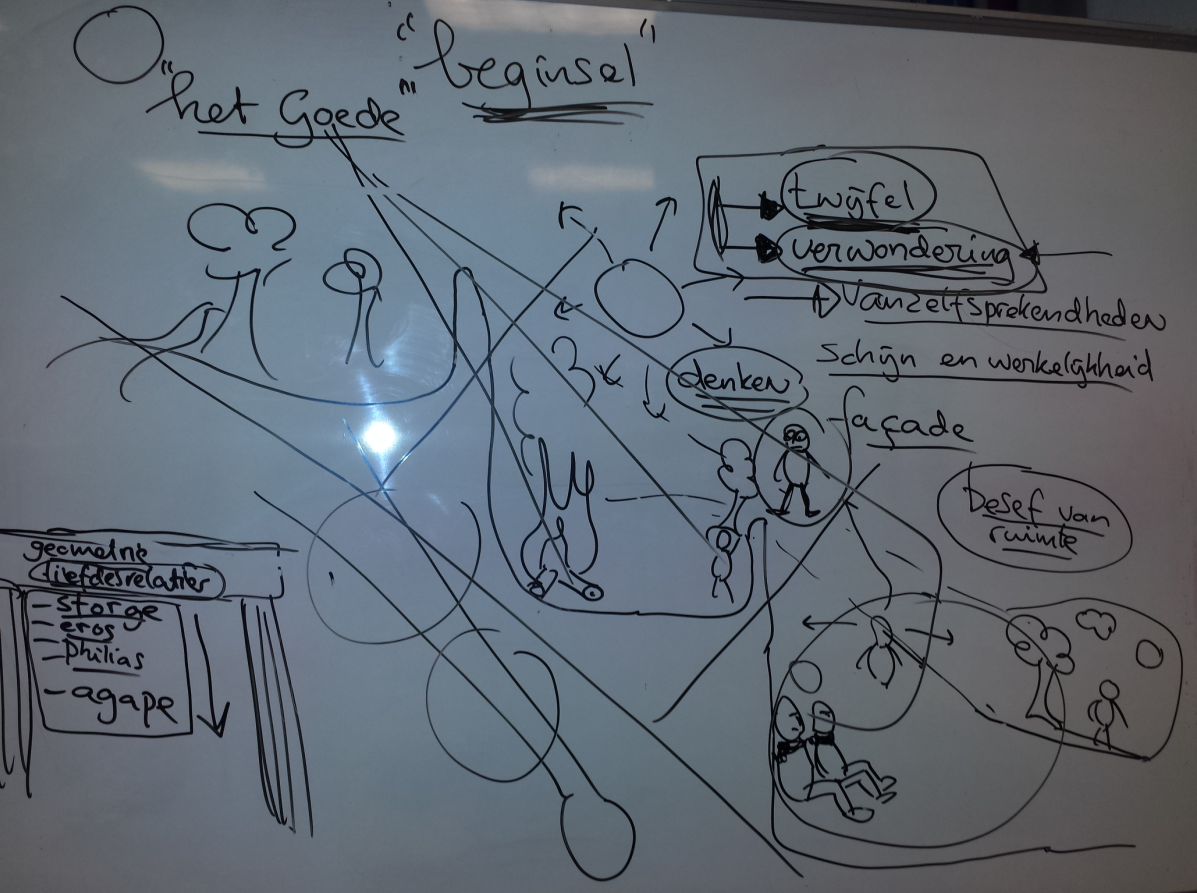 Aristoteles. De 4 oorzaken.Een diepgewortelde intuïties is dat alles 'een' oorzaak heeft. 'Er moet een oorzaak zijn', 'Wat is dé oorzaak?' zijn dan vragen die gesteld worden. Met oorzaak bedoelen we dan dat iets (A) voortkomt uit een proces dat door iets anders (B) wordt uitgevoerd om A te bewerkstelligen. We zien dit ook terug op het moment dat er rampen plaatsvinden. Er wordt dan naar een schuldige gezocht of men meent per se maatregelen te moeten nemen om iets een volgende keer te voorkomen. Het is natuurlijk van belang om te doen wat mogelijk is om rampen te voorkomen en om autoriteiten scherp te houden door verantwoordelijkstelling. Maar dat iets volledig en alleen maar uit iets anders voorkomt (een lineaire en exclusieve relatie tussen een oorzaak en een gevolg) is zeer zeldzaam. David Hume wees er in de 18e eeuw op dat oorzakelijkheid niets is dan een psychologisch mechanisme: als twee zaken zich een paar keer in dezelfde volgorde vlak na elkaar voordoen dan veronderstellen mensen een oorzakelijke relatie. Dit is volgens Hume dubieus: we zien alleen maar een volgordelijkheid, nog geen innerlijk verband of een mechanisme.Wat kan worden bedoeld met “oorzaak”?Relaties in tijd: iets wordt vooraf gegaan door iets anders. De oorzaak is dan de “oer-zaak”.Werking van iets op iets anders: dit is een proces waarin dingen veranderen en iets anders worden. De essentie van iets, waarmee we iets kunnen begrijpen. Deze zaken zijn niet altijd het zelfde. We denken tegenwoordig dat 2 (werking, proces) altijd een volgordelijkheid heeft. Aristoteles zou het hier niet mee eens zijn: een doel kan ook een werking zijn. Het doel gaat niet vooraf maar wordt gerealiseerd. Dit kan iets zijn wat uit de toekomst iets naar zich toe trekt of wat als een “potentie” in de dingen zit. Tegenwoordig zijn er ook denkers die een omgeving als oorzaak zien. Zo zijn er evolutietheoretici die de omgeving en de mogelijkheden, beperkingen die hierin zitten, als werking, doeloorzaak van ontwikkeling zien. De Galapagosvink ontwikkelt een grote snavel omdat in een nieuwe omgeving alleen grote noten voorkomen.Aristoteles is de eerste denker die oorzakelijkheid systematisch onderzoekt. Aristoteles’ denken over oorzaken valt in 3 delen uiteen:Aristoteles’ methodes: historische hermeneutiek en taalanalyseDe 4 oorzakenHet beginselAristoteles’ methodesAristoteles werd niet voor niets eeuwenlang “De Filosoof” genoemd. In de middeleeuwen kon men zich eenvoudigweg geen grotere geest voorstellen en daarom mocht niemand zich met Aristoteles meten. Nog steeds is het een verademing Aristoteles te lezen en zijn sommige van zijn inzichten, maar zeker zijn methodes, nog steeds opvallend modern. De methodes komen we o.a. tegen in zijn “Fysica” en “Metafysica”, waar we het thema van deze avond uit hebben gehaald.Aristoteles behandelt zijn onderwerpen vanuit een vraagstelling of probleemstelling, gaat vervolgens secuur in op andere auteurs en autoriteiten op het betreffende terrein, analyseert hun posities en tekortkomingen en formuleert vervolgens zijn eigen inzichten die van het voorgaande rekenschap geven. Aristoteles is de eerste die logische, systematische en thematische verhandelingen schrijft. Wetenschappelijke artikelen, zoals doctoraalscripties en proefschriften, moeten nog steeds aan deze structuur voldoen. De vraagstelling in de metafysica luidt: wat zijn de uiteindelijke beginselen, van waaruit kunnen we iets begrijpen en hoe kunnen we dat te weten komen?Aristoteles gebruikt een historische hermeneutiek of interpretatiemethode. Hij plaatst zijn eigen denken in de tijd, begrijpt dat het is gebaseerd op voorgangers, probeert zijn voorgangers in hun tijd te begrijpen en ontwikkelt zijn eigen gedachten vanuit zijn begrip van anderen. In de metafysica loopt hij al zijn voorgangers na voor wat betreft hun gedachten en argumentatie rond oorzaken en beginselen.Daarnaast is zijn interpretatiemethode hermeneutisch (hermeneuse betekent “uitleggen”). Hermeneutisch wil zeggen dat er meerdere gezichtspunten worden ingenomen ten aanzien van een onderwerp alvorens tot een uiteindelijk begrip te komen. De 4 oorzaken kunnen worden gezien als 4 optieken, schema’s waarin een ding minimaal moeten worden geplaatst voordat je tot een compleet begrip kunt komen. Daarnaast is het van belang in een hermeneutiek om je eigen uitgangspunten duidelijk te stellen. Dit geeft de lezer een handvat om te begrijpen van waaruit de tekst is geschreven. Een mooi voorbeeld is de openingszin van boek I. Alpha van de metafysica: “Het is naar weten dat alle mensen van nature streven”, of uit boek IV. Gamma “Er is een bepaalde kennis die het zijnde als zijnde en dat wat daaraan als zodanig toekomt beschouwt.” Aristoteles voert altijd een taalanalyse uit van de onderwerpen en begrippen die hij behandelt. Plato doet dit soms ook al, maar Aristoteles doet dit systematisch. Zo vinden we in boek IV prachtige analyses van “het ene” en “het zijnde”, omgeven met analoge betekenisanalyses van “gezondheid”. Hij kijkt hierbij naar hoe een begrip wordt gebruikt, wat het zoal betekent en of in theorieën betekenissen niet met elkaar worden verward.Zoals Plato in de grotallegorie het denken zelf ook al tot thema maakte, gaat Aristoteles een stap verder door het denken zelf in zijn activiteit en middelen nader te analyseren (qua logica, ideeëngeschiedenis, taal, semantiek).De argumentatie van Aristoteles: waarneming, ervaring, kennis, wijsheid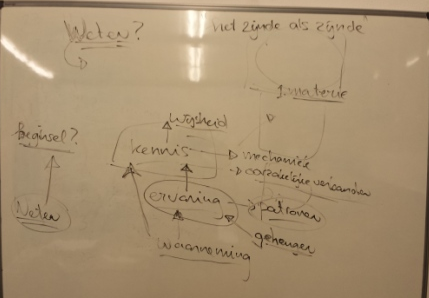 Aristoteles begint met de stelling dat mensen van nature naar kennis streven. Hij leidt dit af uit de observatie dat mensen genoegen beleven aan waarneming. Mensen houden van waarnemen omdat dit hen de dingen laat kennen.Op basis van waarneming ontstaat ervaring: dit is het ontwaren van patronen in wat je waarneemt. Hiervoor is geheugen nodig. Sommige dieren hebben dit ook, maar in mindere mate dan mensen. Ervaring verzamelt zo meerdere waarnemingen in één (herinnering/ ervaring).Dit is te vergelijken met de eerste ruimte in Plato’s grot: daar zien de gevangenen voorstellingen, waarvan ze niet weten dat het projecties zijn, maar ze maken er wel ervaringen van (Plato noemt dit gissingen/ meningen).Op grond van ervaring kan kennis en techniek ontstaan. Dit is een hogere vorm van ordenen van de ervaring. In kennis worden ervaringen weer verzameld en tot eenheid gebracht doordat de patronen tot hogere patronen worden ingedikt: dit zijn bijvoorbeeld de oorzakelijke verbanden tussen dingen.Voor kennen is een hoger denkvermogen nodig. Wie hier toe in staat is en dit ontdekt zal hiervan het eigen genoegen leren kennen en dit verder willen ontwikkelen. Het principe van geheugen, ervaring en kennen is dat het beginsel, het principe, het mechaniek van iets wordt ontdekt. Het ontdekken dat het gaat om “het” beginsel noemt Aristoteles filosofie: in de filosofie wordt het eerste beginsel gezocht. Wie tot een beginsel doordringt wordt wijs, heeft de meest samengebalde kennis.De oorzaken zijn in de filosofie tot dan (d.w.z.: tot aan Arisitoteles) vaak als “het” beginsel gedacht. Dit klopt niet. Er zijn namelijk meerdere oorzaken.De 4 oorzakenAristoteles merkt al op dat het tot stand komen van iets nieuws nooit een op zichzelf staande werking is van een object dat leidt tot een ander object of een nieuw samenstel van objecten dat vervolgens als een nieuw object bestaat. Fameus is zijn beeld van het beeldhouwwerk, maar hij gebruikt ook het beeld van door andere vakmensen gemaakte objecten. Hier zijn altijd meerdere werkingen tegelijk aanwezig. Het uitwerken van een idee of ontwerp of het bereiken van een doel zijn altijd ook afhankelijk van dat waaruit het nieuwe bestaat en andere objecten die een werking hebben op de bestanddelen en die het doel en het ontwerp moeten omzetten in het resultaat. Hier zijn 4 typen werkingen en invloeden die allen als oorzaak moeten worden gezien: oer-zaken die voorafgaan aan het resultaat, nodig zijn en in het resultaat, het gevolg, 'opgaan'.Materiële oorzaak: niet genoeg om verandering te verklaren of de eenheid van een ding mee te begrijpen.Bewegende oorzaak: extern, beweegt, geeft beweging. Maakt een ding nog niet tot iets wat het is en is zelf niet de materie van het dingVormoorzaak: dat wat iets is te zijn. Houdt het ding bijen. Is de eenheid van wat iets is. De interne samenhang.Doeloorzaak: de impuls vanuit het ding zelf naar dat wat hij wil, verlangt. Ook: dat wat vanuit de wereld wordt geëist van het ding. Men zegt daarom wel dat Aristoteles twee type doeloorzaken onderscheidde.Wat houdt iets als eenheid te samen en bepaalt hoe het naar buiten treedt en hoe het wordt gezien? Hier spelen ook de 4 oorzaken ook een rol: of ik van hout ben of van steen, wat ik doe of wat mij beweegt, wat ik is meen te moeten doen en wat mijn doelen zijn in het leven. Maar is er daarnaast ook nog zoiets als een ziel, een karakter, geest of persoonlijkheid die hier los van staat?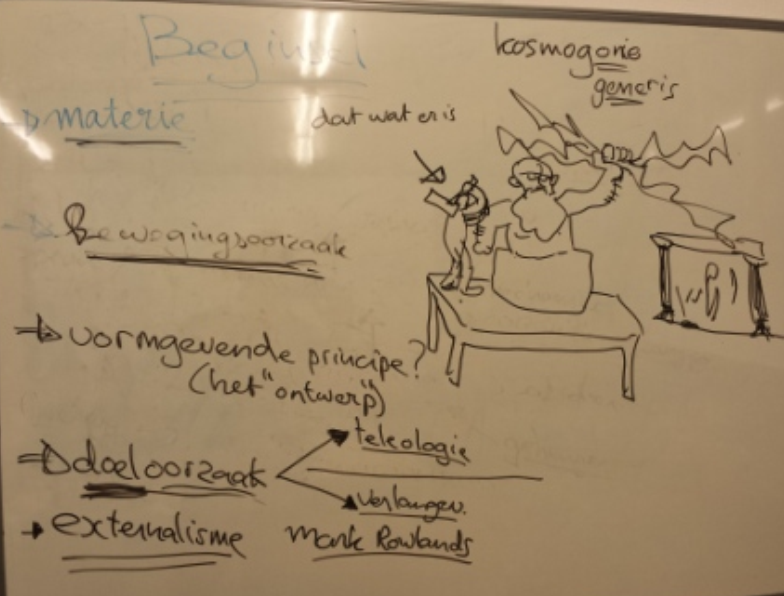 Het beginselNaast de oorzaken onderscheidt Aristoteles nog het beginsel. Maar oorzaken zijn toch beginselen? Oorzaken zijn aangetroffen in de zoektocht naar het beginsel. Eerdere filosofen hebben steeds een door hun gevonden oorzaak verward met het beginsel: het centrale begrip van waaruit iets is te begrijpen. Het bleek dat de “beginselen” die kunnen worden afgeleid uit hoe dingen in elkaar zitten en tot stand komen (de genoemde oorzaken), meerdere zijn en elk op zich genomen onvolledig zijn om het gehele ding te begrijpen.Er is naast de oorzaken nog een dieper, vollediger beginsel. Dit is “het zijnde als zijnde”. Het ding voor mij in zijn volledigheid. De vormgevende oorzaak komt hier het dichtst bij in de buurt maar het is niet voor niets dat Aristoteles een onderscheid maakt. Het beginsel is de samenhang die er voor zorgt dat er een samenhang en samenkomst van oorzaken in individuele dingen is.Er is een aparte wetenschap (de metafysica) die over de identiteit in zijn algemeenheid nadenkt: dat wat dingen tot dingen maakt, wat het bestaan van dingen uitmaakt, het geheel der dingen. Dit is een denken dat het om de kennis, het denken zelf gaat. Uit kennis van het beginsel volgt geen direct toepasbare kennis, zoals bij de oorzaken dat wel zo is.“Het zijde als zijnde” drukt het volledige begrip van iets uit. Elke oorzaak is een optiek, een aspect, een werking. Elk van de oorzaken op zich is niet volledig, ze vullen elkaar aan. Maar het volledige begrip is niet zo maar een optelsom van de oorzaken. Het gaat ook om het ding zelf. Denk hierbij aan een beeldhouwwerk of een kunstwerk: als we de vier oorzaken analyseren van een schilderij van Rembrandt, of die van een roman, dan levert dat interessante informatie op: wat is het doel van het werk, wie heeft het gemaakt, hoe is het gemaakt, waarmee is het gemaakt, hoe is het opgezet? Dit zijn allemaal vragen die we ons moeten stellen om de betekenis te ontdekken. Maar een kustwerk is altijd meer dan alleen de bedoeling van het kunstwerk, of zijn opzet. Als we een kunstwerk zo ontrafelen blijkt namelijk dat daarmee nooit het laatste woord is gezegd. Elke ervaring levert toch weer iets nieuws op en we genieten ook van het kunstwerk, los van de betekenis die we hebben gevonden. Het zijnde als zijnde is daarmee een kennistheoretisch ideaal, die wellicht nooit wordt bereikt. Daarnaast is “het zijnde als zijnde” een eigen optiek, een eigen denkhouding: ik plaats het object van het denken niet in een stramien, een concrete vraagstelling, maar ben open voor zijn eigen bestaan en hoe het zelf verschijnt. Dit wordt “transcendentie” genoemd: het ervaren van iets als iets dat buiten mij een eigen autonoom bestaan heeft.Relevantie van Aristoteles begrip van oorzaken en het beginselAristoteles was een anti-reductionist. Reductionisme betekent dat je het begrip van iets reduceert, beperkt tot één dimensie of aspect. Gedrag van mensen alleen maar begrijpen als uiting van hersenactiviteit, als alleen maar sociaal of als alleen maar rationeel zijn vormen van reductionisme. Volgens Aristoteles moet het begrip van iets altijd meerdere perspectieven bevatten (zoals de 4 oorzaken, ideeën van anderen en het begrip van iets als zichzelf). Hiermee is Aristoteles de aartsvader van moderne filosofische stromingen zoals de hermeneutiek . We komen nog steeds in media en dagelijks leven reductionismen tegen die een Aristotelische verrijking zouden kunnen gebruiken.Aristoteles voert eerst een kritische begripsanalyse uit van zijn onderwerp waarbij hij kijkt naar wat een begrip betekent in diverse contexten. Hij is hiermee de aartsvader van de analytische taalfilosofie. Zo kan “oorzaak” de oer-zaak betekenen, de werking of het beginsel van iets. Veel hedendaagse discussies missen zo’n kritische aanloop (ik noem hier slechts enkele voorbeelden: discussies over de vrije wil, het bestaan van God, de betekenis van de evolutietheorie).Aristoteles laat zien wat een kritische en navolgbare analyse inhoudt: eigen aannames expliciet maken, begripsanalyse, historisch onderzoek en meerder perspectieven innemen. Nog steeds volgen (goede) wetenschappelijke studies dit sjabloon.Het denken van en over transcendentie: niet alleen “hoe” iets is maar “dat” het is. Transcendentie gaat over het vermogen besef te hebben van het bestaan van iets anders en jezelf. Het is meer dan slimheid, situatieduiding. In de psychologie komt dit tegenwoordig terug in analyses van sociaal en moreel bewustzijn. Hier is vanaf een bepaald niveau het besef noodzakelijk van wat de mentale wereld van de ander is. Dit is niet alleen maar besef van oorzakelijke verbanden, ook van het vermogen om de wereld van de ander voor te stellen als iets dat buiten mij is, autonoom van mij is, zijn eigen motieven e.d. heeft.Spinoza. De onttovering door de moderne wetenschapTen geleideSpinoza heeft een grote rol gespeeld in de geschiedenis van de wetenschap en in de geschiedenis van de filosofie. Zijn erfenis is heel divers. 1. Aan de ene kant heeft hij het Verlichtingsdenken, met zijn eisen van zekerheid, rationele verantwoording en scepsis tegen traditionele autoriteiten, als eerste scherp gedefinieerd en uitgewerkt. 2. Daarnaast wordt hij beschouwd als de aartsvader van de systeemfilosofie, waar latere denkers zoals Hegel en Marx toe behoorden. In deze filosofie gaat men uit van de noodzakelijke rationaliteit van de werkelijkheid. Denken begint met het denken van rationaliteit en kan niet anders dan rationaliteit vooronderstellen in de werkelijkheid. Filosofie en wetenschap moeten rationele samenhangen ontwerpen.3. Spinoza was een radicale denker die zonder morele uitgangspunten en vooroordelen trachtte te kijken naar de werkelijkheid, mensen en de samenleving. Hij was een meester in het deconstrueren van vooroordelen en op vage sentimentaliteit gebaseerde moraal. Dit denkspoor vinden we terug bij o.a. Kierkegaard en Nietzsche.Als voorbeeld van het rationalistische en radicale karakter van Spinoza’s denken geef ik hier zijn begrip van God. In het christelijke begrip van God zitten allerlei connotaties en verwachtingen die niet corresponderen met wat goddelijkheid in beginsel betekent. Goddelijkheid betekent: autonomie, macht, oneindigheid, onafhankelijkheid, eeuwigheid. Het niet door iets anders bepaald zijn. Waarom stellen we ons één God voor, die een speciale zorgrelatie met ons mensen heeft? Dit klopt niet. Willen we de werkelijkheid en God goed begrijpen dan moeten we binnen de primaire definities blijven, bovendien blijkt dat mensen vaak niet in staat zijn om zuivere en rationele begripsbepaling toe te passen en vol te houden. Mensen blijken snel verwachtingen, behoeftes, waarnemingen en denken met elkaar te verwarren. Net als Aristoteles en Plato ziet Spinoza het belang van het onderzoeken van het beginsel van het denken en dat van de werkelijkheid, daarbij is het van belang te weten hoe denken werkt en hoe het zou moeten werken. Doel daarvan is om tot kennis zelf te komen én om mensen te bevrijden van zelfverschuldigde illusies.Het stuk waarvoor is gekozen in ons boek komt uit de “Ethica”. De Ethica bestaat grofweg uit drie thema’s, verdeeld over 5 hoofdstukken. Thema 1 gaat over fundamentele inzichten en definities. Hierin bepaalt Spinoza de aard van God, hoe de verhouding is tussen God en de schepping en wat de basiskenmerken van de werkelijkheid zijn. In thema 2 analyseert Spinoza de menselijke geest en ten slotte in thema 3 hoe vanuit de eerdere thema’s regels voor een goed leven kunnen worden afgeleid.In de tekst in het boek staat het denken over oorzaken centraal. Net als bij Aristoteles brengt het onderzoeken van oorzaken ons op het spoor van een correct begrip van de werkelijkheid. Maar een niet correct begrip van oorzakelijkheid (de doeloorzaak) verduistert het begrip ook weer en blijkt een projectie van menselijke onhebbelijkheden (hebzucht, kinderlijk verlangen naar geborgenheid en veiligheid) te zijn. Het zou interessant zijn om Aristoteles en Spinoza hierover te laten debatteren. Bij Aristoteles was de doeloorzaak immers juist zo belangrijk. Spinoza heeft m.i. een nogal beperkt begrip van doeloorzaken om Aristoteles helemaal bezorgd te maken. Voor Aristoteles was de doeloorzaak ook het motief waarmee iets tot stand komt (de innerlijke drang) en ook het gevormd zijn van iets door dat wat van buiten wordt gevraagd (zoals de plek die iets inneemt ten opzichte van iets anders). Spinoza vat doeloorzaken op als bedoelingen in de levenloze natuur. Als het grote ontwerp dat ergens op uit is. Met Spinoza begint het denken van de mechanica: hoe iets functioneert vanuit voorafgaande drijfveren die op zich geen besef of doel hebben. Hierin passen psychologische processen niet, deze zijn een resultaat en niet het begin van de werkelijkheid. Willen we mensen begrijpen dan moeten we kijken naar wat hun op een lager niveau drijft, hun driften en angsten.Gedachtestappen in de tekst van SpinozaVooroordelen beginnen met de gedachte dat alles in de natuur een bedoeling als grondslag heeft.Mensen zijn geboren in onwetendheid van oorzaken, wat ze wel weten is wat ze willen, niet waarom ze het willen.Mensen streven naar het voordeel dat ze zien. Hierdoor willen ze graag zien wat hiermee overeenstemt: de doeloorzaken. Dit stelt hun gerust, dit is hun bekend. Vergelijk dit met de eerste ruimte in Plato's grot. Hier leven mensen ook in gissingen op basis van wat ze kennen. Daar zijn deze vooral gebaseerd op wat ze voorgespiegeld krijgen, hier op basis van wat ze zelf willen, op basis van de structuur van hun eigen bedoeling. We zien wat we willen zien en dat is dat we willen en we willen zien dat alles hiermee in overeenstemming is.Mensen vinden hulpmiddelen, zoals ogen om te zien e.d. en menen dat alles voor hun nut is ingericht. Omdat ze deze hulpmiddelen zelf niet gemaakt hebben menen ze dat iets anders ze voor hen gemaakt heeft. Vergelijk dit met de redeneringen uit Plato's grot. Het eerste patroon achter de verschijnselen is geen vaststaand feit of een „hoger” inzicht, maar wordt zelf weer ingekleurd door het primaire vooroordeel van de eigen bedoelingen. We menen een „goed” intelligent design te zien.Mensen denken dat de reden waarom goden de wereld voor mensen ingericht hebben is om vereerd te worden. Deze gedachte rechtvaardigt de gedachte gunsten te kunnen winnen van de goden en bevoorrecht te worden door meer te voldoen dan anderen. Ieder projecteert zijn eigen manier van vereren en bedenken van de goden zodat het hem ten opzichte van anderen er beter uit kan laten zien, in zijn eigen ogen en in de ogen van anderen. Vergelijk dit met het „goede” bij Plato. Ook hier laat Spinoza zien hoe de menselijke kleinheid zich projecteert in het hogere.Hebzucht is daarmee de belangrijkste drijfveer achter kennis en het bepaalt ook wat wij als kennis zien en waar wij naar op zoek zijn: doeloorzaken. Bovendien rechtvaardigt dit het gehele stelsel van vooroordeel en projectie en verstevigt het omdat het zich vastlegt in religieuze gebruiken.Zaken die niet nuttig of juist destructief zijn leiden niet tot bijstelling van de aannames: ze worden geneutraliseerd door te stellen dat de beschikkingen van de goden het menselijk begrip te boven gaan. We kennen in dat geval hun bedoelingen nog niet en moeten gewoon verder zoeken. Een tegenvoorbeeld (iets onverklaarbaars of iets ongewenst) wordt niet geaccepteerd en wordt van een extra laag psychologie voorzien: de ramp dient een nog hoger doel, bijvoorbeeld straf voor zonde. Plato benoemt angst voor het onbekende en het niet kunnen begrijpen van het onbekende.De wiskunde biedt echter een richtsnoer uit deze duisternis omdat het alleen over wezen en eigenschappen van figuren handelt. Vergelijk dit met Plato: voor Plato stond wiskunde (geometrie) voor ruimtebesef en toegepast abstraheren, waardoor er een hoger perspectief op een zaak mogelijk werd en het denken kon nadenken over verschillende perspectieven en het denken zelf doorzag. Wat is dit bij Spinoza? Wiskunde staat bij Spinoza voor een specifieke manier van de wereld ordenen: het reduceren van begrip van dingen tot wezen en eigenschappen van figuren. Het gaat er om dat wat je onderzoekt alleen maar te beschouwen als pure geometrische vorm. Dan vallen bedoelingen, doeloorzaken, ook weg. Wat overblijft is hoe dingen als ruimtelijkheid ten opzichte van elkaar bestaan. Dit is de basis van een mechanisch wereldbeeld, een wereld van bewegingsoorzaken. Bij Plato geeft wiskunde een nieuwe vaardigheid en een nieuwe perspectief, bij Spinoza is wiskunde een zuivering van psychologiseren en vooroordeel.Uit de wiskunde kan het volgende worden afgeleid: alles komt uit noodzakelijkheid en daarmee volmaaktheid voort. Volmaakt wil zeggen: heeft niet iets anders nodig. Daarmee is het meest volmaakt wat het dichtst bij de oorzaak staat. Het effect heeft de oorzaak nodig (en niet andersom) en is daarmee niet volmaakt. Het doel is daarmee geen oorzaak maar een effect. Idem voor nut. In het vooroordeel worden deze relaties omgedraaid: het zou gaan om de resultaten, het effect, maar deze zijn slechts uitwerkingen, bijwerkingen zelfs. Een andere gevolgtrekking uit het volmaaktheidsbegrip is dat God in het vooroordeel onvolmaakt wordt gemaakt omdat God gestelde doelen nodig zou hebben wat begeerte en dus een gebrek zou impliceren. God heeft dus mensen niet nodig. In de christelijke leer is hierop wel eea aan te merken: in het scheppingsverhaal bijvoorbeeld is de schepping een soort dialoog waarin God zijn evenbeeld creëert en er daarom een relatie van zorg mee heeft. O.a. Nietzsche heeft hier een met Spinoza vergelijkbare kritiek op. Volgens Nietzsche en Spinoza wordt in het christendom het goddelijke ontdaan van zijn Goddelijkheid door er menselijkheid in te zien.Een ander bewijs voor doeloorzaken dat wel wordt aangevoerd is geënt op onwetendheid. Doordat we in gebeurtenissen niet direct de oorzaken kunnen aanwijzen en wel direct door te vragen naar de oorzaken blijven we staan in een staat van verbazing: wie kan er ook meteen een verklaring geven voor het vernuftig samenwerken van alle organen in een lijf of hoe een complex wezen is geëvolueerd? Door de (tijdelijke) onwetendheid te benadrukken wordt een onmiddellijk antwoord geëist: „vertel dan hoe het kan?” Het antwoord vanuit de onwetendheid, die wel een compleet beeld lijkt te geven, is die van „de wil van God”, of in onze huidige tijd: „intelligent design”. De enige weg volgens Spinoza is echter de weg van de bewegingsoorzaak, waar de effecten, zoals een compleet functionerend lijf, het gevolg van zijn. Dat een lijf compleet en vernuftig functioneert is niet de oorzaak maar het gevolg van allerlei werkingen.Verschil met Plato is de waardering voor verbazing of verwondering. Spinoza ziet dat als een gevaar, omdat het de verbaasde bevattelijk maakt voor het grijpen naar doeloorzaken, Plato ziet het als een belangrijk onderdeel van de geest, om te komen tot begrip en het streven naar het hoogste begrip, van het beginsel zelf, of zoals bij Aristoteles het denken van het „zijnde als zijnde”.Verklaringen van de aard van de dingen (goed, kwaad, orde, verwarring, warmte, koude, schoonheid, wanstaltigheid) zijn “hypostasteringen” (verdinglijkingen) van wat nuttig is voor mensen. Mensen maken daarmee hun eigen kleine sentiment en belang tot werkelijke normen. Alsof de dingen dit zijn. Alsof de dingen vanwege de mensen zijn ingericht, alsof wat mensen subjectief ervaren werkelijk is. Hieruit verdwijnt dus het besef dat wij zelf oordelen in het toekennen van deze begrippen en dat deze hiermee dus relatief en zeker niet zeker en reëel zijn. Het zijn voorstellingen waarvan mensen denken dat ze de voornaamste eigenschappen zijn van de dingen. Spinoza maakt onderscheid tussen het menselijke perspectief, dat niet reëel is, en het objectieve perspectief, dat wij niet zo maar weten, daarvoor is wiskunde nodig. Op zich zijn de menselijke voorstellingen niet slecht, als ze maar worden begrepen voor wat ze zijn. Door de voorstellingen tot realiteit aan te nemen sluiten we ons af voor kennis en voor het perspectief van de ander, deze heeft namelijk zijn eigen beleving en absolute waarheid. De waarheid noemt Spinoza de rede. Latere denkers zullen de rede nuanceren: speculeren is de rede, het verstand gaat over waarheid maar is alleen betrokken op waarneming.Uit het commentaarOnderscheid tussen primaire en secundaire kwaliteiten. Secundair= beleving, verbeelding, beleving, oordeel. Product van de wisselwerking tussen objecten, zintuigen, hersenen, gedachten en gevoelens. Primair= wat het object als ding in de ruimte uitdrukt. Waarheid is niet in eerste instantie gegeven. Het is niet zo maar goed kijken, het is het toepassen van regels (wiskunde) op wat we zien. We moeten om tot waarheid te komen het subjectieve perspectief waarin waardeoordelen en behoeften zitten verlaten en het standpunt innemen van de “werkelijkheid op zich”, dat wil zeggen: de pure ruimtelijkheid en daarmee mechanica. Het “zijnde als zijnde” is volgens Spinoza geometrie, waar het bij Aristoteles nog meer een ideaal, een onbepaaldheid en kritische regel voor interpretatie was. Alles heeft een oerenergie, conatus. Bij de mens: lichaamskracht en denken. Beide verschijningsvormen van dezelfde oerkracht. Ze beïnvloeden elkaar niet maar zijn parallel. Denken kan de illusies en vooroordelen doorbreken. In de gekozen tekst speelt dit thema niet.In de door wetenschap onttoverde wereld is herbetovering mogelijk door vanuit waarheid te leven. (Gerard Numan: bijvoorbeeld doordat door wat jezelf voelt en denkt niet als waarheid of feiten te zien, wordt je bevattelijker voor de wereld van de ander. Volgens Spinoza is er dan de „harde” wereld van de bewegingsoorzaken, maar het wordt ook mogelijk om de werkelijkheid niet alleen in de dingen te zien maar een onderscheid te zien met de virtuele, opgeroepen wereld van de tekens. Deze waren er de oorzaak van dat wat je voelt en denkt als een feit verschijnt. Als een ding in de wereld. Dat hoeft niet, nu verschijnt de werkelijkheid als de betekenisgrond, je hebt de sluier weg gehaald van je eigen projecties). Herbetovering is volgens ook Spinoza het geluk van een rechtvaardige samenleving en de verwondering over de ontdekkingen van de wetenschap en daarmee de schepping Gods'.Wetenschap heeft geen rechtvaardiging nodig. Zodra de waarheid van de wetenschap duidelijk is moet de rest zich tegenover de wetenschap rechtvaardigen. Zekerheid wordt dus ontleend aan het nieuwe zien. Het is dan ook lastig te bewijzen aan iemand die dit niet ziet. Dit is te vergelijken met de bevrijde uit de grot van Plato die de nieuwe waarheid aan de achtergeblevenen moet uitleggen.Centraal in het denken is de oorzaak, het beginsel: de causa sui (de oorzaak van zichzelf), dat waaruit de dingen volgen, de onbewogen beweger van Aristoteles. Door dit zuiver te denken, gezuiverd van elk antropomorfisme en morele projectie, is pas volledig en waar begrip mogelijk van dat wat volgt uit de causa sui: de natuur en de geest. Door het begrip van deze te harmoniseren is er een begrip mogelijk van wat goed leven is, hoe een goede maatschappij er uit ziet, et cetera.Religie is intuïtief ervaren van deze verhoudingen in alle aspecten van de realiteit en het leven. Hieruit volgt vreugdevolle aanvaarding van het leven, liefde tot god en ethisch besef. Religie kan dus iets vruchtbaars zijn.Geloofsdogma's en religieuze rituele praktijk is rationeel acceptabel voor mensen die niet in staat zijn tot het overtreffende filosofisch religieuze wetenschappelijke begrip. Religie hoeft niet te leiden tot destructief en verduisterend bijgeloof, als het de deugd en een goed leven voor ogen houdt.Antiutopisme: aanvaarding van de beperkingen (hebzucht, onvolledige kennis) van de mens en de gevaren van de verbeelding (naast diens voordelen). Via rationele trial en error worden betere resultaten gehaald in de samenleving dan wilde idealen. Ook hier de tegenstelling tussen bewegingsoorzaken (trial en error) en doeloorzaken (idealen). In een redelijke afweging van directe ervaring komt onderhuids toch de rationaliteit tot zijn recht. Dit kan in een redelijke godsdienst en in een redelijke maatschappij.Drie centrale stellingen: 1) belang van wetenschap is niet macht over de natuur maar een nieuwe heilsweg 2)voor de massa is een redelijke menselijke godsdienst mogelijk en wenselijk 3) wetenschappelijk inzicht in de mens en de natuur leert dat we antiutopistisch moeten zijn.Toevoeging van Gerard Numan: 4) waarheid, wetenschappelijkheid vereist een omkering van de blik. Van het subjectieve doeloorzaakdenken naar de harde mechanische bewegingsoorzaken.KritiekKritiek op Spinoza:Spinoza reduceert denken tot denken van de materiële werkelijkheid op zichzelf. Voor mensen heeft de “subjectieve wereld”, zoals de doeloorzaken, wel relevantie. Spinoza heeft hier wel deels oog voor, blijkens zijn begrip voor “volkse” religie, maar dit heeft een secundaire status. Met Kant wordt er weer een gelijke status andere domeinen dan de fysieke werkelijkheid gegeven, zoals moraliteit, esthetica, psychologie. Kant. De onvoorwaardelijke goedheid van de wilSpinoza liet zien dat als we spreken over causaliteit in de natuurlijke wereld, we bewegingsoorzaak (moeten) bedoelen en dat we het begrip van de natuur en van onszelf verduisteren als we de natuur verwarren met (menselijke) doeloorzaken. Mensen zijn volgens Spinoza gewoon natuurwezens en de bewegingsoorzaken zijn ook op ons ten volle van toepassing.Met Spinoza hebben we een mooi voorbeeld van het natuurwetenschappelijk wereldbeeld. Dit wereldbeeld bestaat uit onversneden materialisme gesteund door de evidente successen van de natuurwetenschap. En deze lijkt toepasbaar op alles (dat wil zeggen: ook op de mens, God en ethiek) en dat is wat Spinoza ook doet. Hoewel hij uiteindelijk nog wel waardering kan opbrengen voor godsdienst, heeft dat niets te maken met de wetenschappelijke geldigheid van wat er binnen de godsdienst wordt gezegd over de wereld, mensen of God. Godsdienst kan slechts een praktische opvoedende functie hebben voor het deel van de bevolking dat het licht van de wetenschappelijke rede niet is opgegaan.Kant is één van de eersten die hier een gedegen kritiek op heeft. Zijn kritiek betreft niet het wereldbeeld op zich zelf. Ook volgens Kant heersen in de natuur de bewegingsoorzaken. Kant wijst er echter op dat er gebieden zijn waar de causale wetten niet gelden, waar een eigen dynamiek en logica heersen. Dit is in het bijzonder in de ethiek het geval.Kant wijst zelfs “empirisch” bewijs aan: ons geweten. In ons geweten spreekt het bewustzijn tegen zichzelf uit dat het iets anders had kunnen doen. Dat wat we gedaan hebben niet noodzakelijk, dus niet volkomen causaal bepaald, was. In het bewustzijn bestaan niet alleen maar feiten (de natuurlijke dingen die worden bepaald door bewegingsoorzaken) maar ook mogelijkheden. Mensen leven dus ook in een wereld van mogelijke dingen, mogelijke relaties en daardoor: verantwoordelijkheid, aansprakelijkheid, vrijheid. We moeten de dimensies van de natuur en deze virtuele (dat wil zeggen: niet fysiek aanwezige) realiteit goed scheiden. Als we de eisen die we stellen aan natuurwetenschappelijk bewijs toepassen op ethiek en op ons besef van de geestelijke wereld van anderen en vrijheid, dan blijft daar niets van over: ze bestaan namelijk vanuit zo’n perspectief niet omdat ze niet kunnen worden aangewezen in de wereld van door bewegingsoorzaken bepaalde dingen.Verschillende perspectieven: op zich en voor zichBij Plato zagen we al dat “de” waarheid afhankelijk is van een niet-alledaags perspectief op de dingen (als je er van uit gaat dat de geketenden in de grot staan voor de alledaagse situatie). Door anders naar de dingen te kijken, bezie je de dingen in een ander (beter) licht. Het perspectief, de denkhouding, het type aandacht, de vooronderstellingen waarmee je de dingen die je ziet ordent en begrijpt, bepalen dus de kwaliteit van de blik en zelfs wat je ziet. Spinoza benoemt ook het onderscheid tussen verschillende perspectieven. Er zijn verschillende manieren om de werkelijkheid te aanschouwen. Voor Spinoza is de tweedeling eeuwigheid en tijd dan van belang (Sub specie aternitatis versus sub specie durationis). De werkelijkheid beschouwt zoals hij is, vanuit het perspectief van God, is onveranderlijk (sub specie aeternitatis, onder het aspect van de eeuwigheid). God is volmaakt en ontwikkelt zichzelf niet. Wij kunnen dat standpunt ook innemen dankzij onze rede. Dan begrijpen we wat de uiteindelijke samenhang van de dingen is, waarbinnen we ons begrip van individuele dingen en gebeurtenissen moeten plaatsen, zonder dat we iets specifieks binnen de orde van de individuele hiermee kunnen verklaren. Dat laatste doen we in het perspectief binnen de tijd (sub specie durationes). Als tijdelijk, eindig wezen kijkend, zien we verandering. Dan komt het er op aan wat we zien te ordenen volgens de wetten van de tijd: de bewegingsoorzaken.Het ene perspectief (tijd) is volgens Spinoza onderdeel, aspect, attribuut, van het andere (eeuwigheid). Deze verschillende perspectieven worden in de eeuw na Spinoza uitgebreid en verfijnd met het onderscheid tussen “op zich” en “voor zich”. We vinden dit onderscheid ook bij Kant. Op zich staat voor wat iets is of betekent, los van andere zaken. Voor zich wil zeggen: hoe wij het zien, wat het voor ons betekent. Op zich is: iets beschouwd vanuit een onpartijdig, hoger perspectief, waarbij je niet let op wat iets voor iets anders betekent. Voor zich gaat nu juist wel over het specifieke, individuele perspectief. Hierin is iets iets voor mij, betekent het iets voor mij, heeft het een waarde voor mij. Een goede wil is bijvoorbeeld op zich goed door het willen, niet omdat het goed is voor iets anders. Wat is goed? Wat maakt iets moreel “goed”? Er zijn handelingen die zo wie zo (op zich) goed lijken te zijn. Bijvoorbeeld het helpen met oversteken van iemand die slecht ter been is. Maar waarom is dat dan goed? Ligt de goedheid in het bereikte effect? Maar iemand helpen met oversteken die duidelijk van zins is om de bank te overvallen aan de andere kant van de straat is dan toch niet goed? De handeling en het bereikte effect zijn daarmee geen betrouwbare graadmeters. Effecten in de wereld zijn nooit in zichzelf goed. Ze zijn altijd voorwaardelijk, afhankelijk. Het gaat er bij het goede niet om dat we daadwerkelijk iemand helpen, hoewel dit wel wenselijk is en als gebeurtenis in de wereld goed, maar de goedheid van mij als helper ligt in de intentie, de wil. De wil is daarmee het enige waarin het goede op zichzelf is te vinden. Vanuit de intentie om het goede te doen volgt dan wel dat we een juist effect willen zien, maar ook dat effect is uiteindelijk gestoeld op de wil. De wil is de bron en de plek waar het goede bestaat.Voorbeelden van voorwaardelijk goed gedrag: doneren aan het goede doel vanuit sociale chantage, de overdrijvingen van artsen zonder grenzen over de omvang van rampen. In deze gevallen zijn de effecten en het doel op zich goed, dus wat mankeert er dan aan? Zelfs praktisch gezien zijn hier vraagtekens bij te stellen want waar is de goedheid van afhankelijk en dus ook het goede effect? Maakt de leugenachtigheid het goede doel op termijn niet tot een hachelijke zaak, want een onbetrouwbare partner? Hoewel Kant er vertrouwen in heeft dat de goede wil ook op lange termijn voor iedereen, in zijn algemeenheid, het beste op levert (zoals een leugen om bestwil de betrouwbaarheid van een persoon en zijn effectiviteit negatief beïnvloedt), is de belangrijkste reden om de goede wil zuiver te houden het goede zelf.Het is altijd beter om het goede (ook in geval van de voorbeelden) te doen uit het goede motief. Als je iemand uit goede wil de straat over helpt en als die blijkt later een bloedige roofoverval te plegen, dan kun je jezelf niets verwijten, behalve dat je zijn masker en het geweer in zijn hand beter had moeten beoordelen. Bovendien moeten we ons afvragen wat iets goed maakt, ook de zogenaamde evidente goede doelen. Waarom is het goed om aids-kinderen of vluchtelingen te helpen? Filosofisch gezien moeten we de moed hebben om ook hier kritisch bij stil te staan. Anders vindt er vervuiling plaats van het begrip: het vage, klaarblijkelijk goede sanctioneert afwegingen, „kaapt” de discussie, zoals in het geval van het vluchtelingendebat het label „vluchteling” allerlei vragen onmogelijk maakt: de vluchteling vlucht, hij vlucht dus voor het kwaad, we moeten hem helpen. Kritische overwegingen zoals: hoe we de vluchteling het best kunnen helpen, of het wel een vluchteling is en of we onze eigen belangen conflicteren met die van de vluchteling , staat dan meteen in de beklaagdenbank."Goed" is algemeen doelmatig. Andere doelen dan het goede hebben geen intrinsiek onvoorwaardelijke waarde. De waarde van deugden zoals zelfbeheersing, matiging, moed, zijn zelf nog niet goed (op zich). Ze zijn alleen goed in combinatie met andere zaken. Of ze goed worden toegepast is afhankelijk van de wil. De toepassing van de rede op het handelen is de wil. De wil is de omvorming van een doel (vanuit een begeerte, een behoefte of een angst) in een praktisch pad voor handelen. Hier zit altijd rede in omdat er altijd een inschatting in zit, een redenering over hoe het doel moet worden bereikt. Een begrip van oorzaken en gevolg en een inschatten hoe welke oorzaak het gewenste effect kan bereiken. Als de wil en de rede zich laten leiden door een extern doel, zoals een begeerte, kan de wil niet goed op zich worden genoemd. Hij is goed ten opzichte van het doel, maar die hoeft niet goed te zijn. Een op zich goede wil is door een puur redelijk doel gedreven: dit is de algemene doelmatigheid. Het doel voor iedereen of de onpartijdige toeschouwer. De wil corrigeert de invloed van “de gaven van de natuur op het gemoed” (bijvoorbeeld lust) en maakt het principe van het handelen algemeen doelmatig. We krijgen door de goede wil een motivatie die naast natuurlijke motivatie staat (zoals begeerte, angst). We krijgen het perspectief van de onpartijdige toeschouwer die de gehele situatie overziet en die los van mijn belang of behoefte, en die van een ander, keuzes maakt die voor allen (algemeen) de beste zijn. Dit perspectief eist ook rechtvaardigheid: de onpartijdige toeschouwer kan geen welbehagen vinden in een niet-goede wil die toch voorspoed geniet. Een goede wil geeft het morele (niet juridische!) recht op voorspoed en geluk. Er zit namelijk in de morele verwachting van mensen een wederkerigheid: wie goed doet of goed wil mag goed verwachten. Dit is in de wereld van oorzaken en gevolgen niet van toepassing, deze is moreel indifferent. Dit moeten we goed beseffen en is lastig voor een naïef gelovige. Waarom krijgt iemand die altijd gezond leeft op zijn 30e kanker en wordt iemand die er maar op los paft en zuipt 100? Helaas, in de natuurlijke wereld hebben we niets aan deze klacht. Maar in de wereld van de rede is de consequentie van het goede willen dat je ook meer toe mag komen. Dit kan niet meer zijn dan eigenwaarde: het oordeel dat je over jezelf mag vellen dat je een goed mens bent. We kunnen niet voor onze goede wil een beloning opeisen in de natuurlijke (niet-redelijke) wereld.de bedoeling van de natuur met de redeKant spreekt over de bedoeling van de natuur met de rede. Hij bedoelt hier niet de daadwerkelijke, materiële, natuur van de bewegingsoorzaken. Het is een hypothetische natuur. Het is een denkbeeldige positie die we hier innemen, zoals de onpartijdige toeschouwer dat ook is. In de morele dimensie van de humaniteit, die vanuit de bewegingsoorzaken ook niet reëel is, zijn deze perspectieven van groot belang: ze maken het ons mogelijk om buiten onze eigen beweegredenen te denken en om algemene doelmatigheid en andere mensen als iets anders als objecten te zien.Instinct zou veel beter zijn om het handelen te leiden: om doelen te bereiken zou een mechaniek, een ongereflecteerd handelen veel sneller, doeltreffender en gelukzaliger zijn. De rede twijfelt, is een rem, is een tussenstap.Een gecultiveerde rede die wordt ingezet om te genieten of gelukkig te zijn is niet effectief. Het is geen goed geluksmiddel, De rede geeft alleen maar extra last, extra inspanning en verplichting, vandaar misologie (haat tegen de rede).De beloning van de rede en de goede wil is een ander en veel waardiger bestaan. Alleen de rede kan iets een waardigheid geven omdat de rest in de natuur doelmatig is. De rede kan namelijk doelen zelf bepalen, oordelen en doordenken. De "eigensoortige tevredenheid" van de rede bestaat in het bereiken van dit doel: het vestigen van een goede wil. Dit is (GNU) iets dat je moet zien. Vergelijk dit met de grot van Plato: hoe kun je aan de gevangen uitleggen dat ze in een gevangenis zitten? Hoe kan je aan iemand die niet in staat is de rede te beschouwen uitleggen dat er een rede is en dat deze een eigen norm stelt? Alleen iemand die de rede heeft en inziet en daar vanuit al de werking van de goede wil in iets als het geweten kent, kan dit beamen.de onpartijdige toeschouwerHet op zich is het perspectief van de onpartijdige toeschouwer. Dit is belangrijk voor Kant. De rede maakt het onpartijdige perspectief mogelijk . Door dit perspectief in te nemen worden we een vleesgeworden rede. Doordat we een rede hebben zijn we in staat om principes door te denken. Om bijvoorbeeld het perspectief van een ander in te nemen en te denken hoe iets voor een ander zou zijn, bijvoorbeeld iemand met een andere achtergrond, andere behoeften, andere vermogens. De rede op zich genomen is het vermogen om volgens principes te oordelen, dingen te doordenken. Voor zich, voor mij als persoon, betekent het dat ik daardoor een andere wezen ben. Door de rede kan ik een mens worden. Kan ik een persoon worden: dat wil zeggen iemand die deel heeft aan dingen die "zouden kunnen" in plaats van alleen maar de dingen die zijn, die begrip heeft van anderen als andere personen, in plaats van anderen als objecten. Belangrijke gedachten/ consequenties van Kant’s denken over de goede wilHet geluk nastreven is iets anders als het geluk waardig zijnDoelmatigheid van de natuur als noodzakelijk uitgangspunt Ongeschiktheid van de rede voor het geluk.Plicht als uitdrukking van de goede wil en vrijheid.Goede bedoeling blijkt alleen uit inzet van alle middelen (Kant is niet anti pragmatisch)De morele wet vestigt een morele persoon en morele gemeenschapMoraliteit, goede wil, zit in de basis al in het gezonde verstand: zie het geweten, de zorg voor anderen, burgerzin, maar heeft redelijke cultivering nodig om te weten van het verschil in hiërarchie tussen het doel op zich, de onvoorwaardelijkheid van het goede, en de voorwaardelijke goedheid die ook voor niet-goede zaken kan worden ingezet.pinoza dog etica, psychologie.n de fysieke werkelijheid Spinoza dog etica, psychologie.n de fysieke werkelijheid 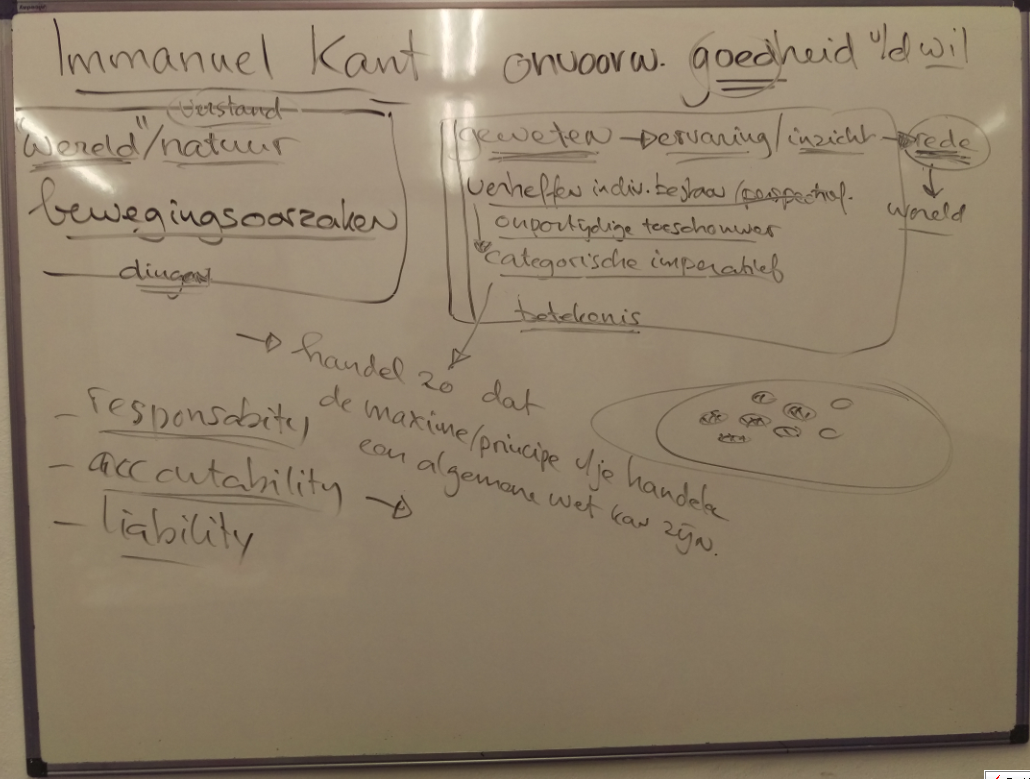 Wittgenstein. Logica, mystiek of het heilige moetenDe wending naar de taal in de filosofieWittgenstein is een grote naam in de zogenaamde “Linguistic turn”: de wending naar de taal. Hiermee wordt bedoeld dat de taal een centrale plaats in de filosofie van de 20e eeuw is gaan innemen. Dit geldt voor vrijwel alle stromingen in de filosofie aan beide kanten van het Kanaal (als we het Kanaal als de scheidingswand tussen de Continentale en de Angelsaksische filosofie mogen aanhouden).We zouden in lijn hiermee de 19e eeuw als de eeuw van de geschiedenis (het historisch denken), de 18e eeuw als de eeuw van het constructivisme en de 17e eeuw als de eeuw van de kentheorie mogen labellen, hoewel labels de werkelijkheid altijd geweld aandoen. Ik zeg dit vanonder mijn laat-20e-eeuwse label van de postmoderne hermeneutische interpretatie.De tekst die wordt behandeld komt uit de Tractatus logico-philosophicus. De helft van dit boek betreft logica, het gekozen deel echter niet. Wittgenstein werkte vanuit het vakgebied van de logica maar overschreed dit vakgebied (o.a. in het gekozen tekstdeel). De spanning tussen logica, taal en de grenzen hiervan is het hoofdthema hier.Logica betekent structuur. De logica van iets is diens structuur: de algemene onderdelen en regels. De wetenschap der logica gaat over de regels van het denken. Toen Wittgenstein als jongeman filosofie ging studeren was het een spannende tijd in de logica. Wittgensteins’ leermeester Bertrand Russell was één van de grote spelers die probeerden logica en wiskunde op een zelfde definitieve grondslag terug te brengen, in de hoop en verwachting daarmee een definitieve basis voor de wetenschappen te leggen.Van dit project werd al snel algemeen vast gesteld dat het was mislukt, hoewel Russell bleef menen dat een dergelijke opzet mogelijk en nodig was. Wittgenstein liet in de Tractatus zien dat er een ander zinnig toepassingsgebied voor logica was: taal. Hierbij ging het er dan niet om definitieve regels vast te stellen en van daaruit een zuivere taal op te bouwen (dit was eigenlijk altijd het project van de logica geweest), maar om logica te gebruiken om bestaande taalpraktijk, basisregels, mogelijkheden en met name grenzen van taal en taalvermogens van mensen te analyseren. In zijn later uitgegeven werk, de “Filosofische onderzoekingen”, breidt Wittgenstein dit onderzoek uit en laat hij zien dat verschillende taalpraktijken (“taalspelen”) elk een eigen dynamiek en betekenisvorming bevatten en vanuit zichzelf moeten worden begrepen (en niet vanuit een hieraan externe theorievorming zoals een algemene logica of psychologie).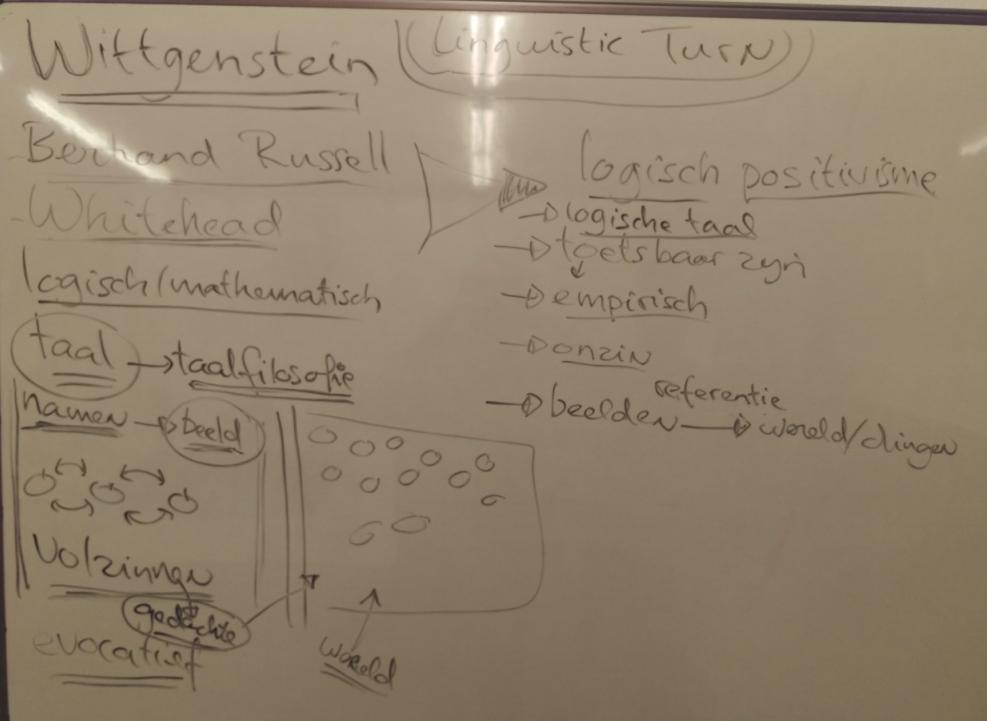 Interpretatieproblemen bij het lezen van WittgensteinHet gekozen tekstfragment moet als een eerste opzet voor een taalfilosofie worden gelezen. Ik moet hier bij opmerken dat het interpreteren van de teksten van Wittgenstein een hachelijke zaak is. Iemand die het stuk heeft gelezen zal dit meteen beamen. Ik ken geen “compactere” teksten: de gedachten zijn enorm samengebald en er wordt weinig rekening gehouden met de leek. De teksten zijn het resultaat van jaren noest, scherpzinnig en fundamenteel denkwerk. Hierdoor zijn er nogal wat verschillende interpretaties, ook door grote autoriteiten uit het veld. Wittgenstein deelt dit lot met Friedrich Nietzsche die ook aanhangers kent uit elkaar tegensprekende richtingen. De interpretatie van de tekst door Jean Paul Van Bendegem bevindt zich aan het ene eind van het spectrum van mogelijke interpretaties, waarbij men de nadruk legt op wat Wittgenstein zelf niet zegt maar wel wilde zeggen: waar de grenzen van de taal naar verwijzen, over deze grenzen heen. Dit is de mystiek van Wittgenstein. Aan het andere eind van dit spectrum staat een meer formeel logische interpretatie, die in Wittgenstein een vol lid van het logisch positivisme ziet. In deze stroming wil men filosofie beperken tot het empirisch toetsbare. Hierbij is alles vanaf de grenzen van het uitdrukbare onzinnig en wordt men verplicht dit te vermijden en te bestrijden.Ik heb niet genoeg kennis van het werk van Wittgenstein en de filosofische traditie waar het uit is voortgekomen om hier zelf een gefundeerde mening over te hebben maar vindt de interpretatie van Van Bendegem wel het meest interessant, omdat het aansluit bij andere tradities dan alleen de Angelsaksiche en daarvoor ook interessante inzichten biedt.De rest van de TractatusDe Tractatus is systematisch opgebouwd. Het bestaat uit hoofdstellingen en onderliggende verklaringen of uitwijdingen. Ik geef hier een aantal gedachten uit de rest van Tractatus (dat wat vooraf gaat aan de geselecteerde tekst).We kunnen alleen denken en spreken over dat wat we zien: dit is wat het geval is (“feiten”).Hoe we over feiten kunnen spreken is afhankelijk van taal. We wonen in taal, de omgangstaal is deel van ons organisme.Met taal drukken we betekenissen uit: door taal roepen we beelden op. Dit heeft met de symboolfunctie van woorden te doen, maar ook hoe we met logische relaties verbanden aanleggen. Door dit alles (symbolen en hun relaties) hebben we een idee van een wereld, het geheel van alle feiten.De beelden kunnen we toetsen aan de ervaring. Dit is waarheid: een beeld blijkt uit de toets waar of onwaar te zijn.Een gedachte is het logische beeld van de feiten. Een gedachte is het resultaat van met behulp van taal gecreëerde beelden. Dit is slechts een deel van alle mentale activiteiten. Vaak worden alle mentale activiteit, denken, gedachten en dit logische beeld gelijk gesteld. Een gedachte voor Wittgenstein is dus alleen maar het resultaat van het denkproces waarbij een stand van zaken wordt voorgesteld. Deze voorstelling is volledig inzichtelijk, toetsbaar en hanteerbaar. Vandaar dat hij zegt: “Wat denkbaar is, is mogelijk” en “We kunnen niets denken dat onlogisch is”. Iets onlogisch dat we ons wel voorstellen is dus geen gedachte in deze zin. Op deze manier probeert Wittgenstein het denken te zuiveren van speculatie. Ik zie hier veel parallellen met Spinoza die bijvoorbeeld de voorstelling van een God die binnen de wereld handelend optreedt als een onlogische “non-gedachte” zag. Uit de logica van het geconstrueerde begrip van een opperwezen volgt dat het niets in deze wereld kan zijn.Een zin construeert een wereld. Deze wereld is afhankelijk van de zin en kan verschillen. Een gelukkig iemand woont in een gelukkige wereld die anders is dan de wereld van de ongelukkige. In taal ontstaat ook extra betekenis/zin (waarvan we de waarheid niet kunnen vaststellen) die onzin genoemd kan worden. We creëren deze zin omdat we de taallogica niet begrijpen en dus buiten haar oevers opereren. Van wat we dan denken menen we (onterecht) dat het feiten zijn.Buiten de door de zin geconstrueerde wereld zijn er geen zaken zoals “ziel”, “subject” of “waarde” (bv een ethisch principe). Als we het over iemand of een karakter van iemand hebben moeten we dit dus niet los denken van de wereld waarin dit karakter bestaat op het moment van het gebruiken van de zinnen die zijn wereld oproepen. Dit doen we echter wel vaak. Dit is een belangrijke bron van (ook filosofische) vergissingen. “Iemand “is” een slecht mens als hij iets slechts doet.”Deze zaken behoren echter niet tot de wereld (het zijn geen feiten waar we ware of onware zinnen over kunnen maken). Het zijn de grenzen van de wereld. Zoals je het zien ook niet kunt zien. Deze zaken zijn transcendentaal: ze zijn niet transcendent (transcendent betekent: ze bestaan buiten ons) maar we moeten ze wel aannemen, postuleren om bepaalde zaken te kunnen doen of denken. Zo postuleer ik het zien om begrijpelijk te maken hoe ik tot beelden kom en ze kan toetsen. Ik heb deze begrippen echter niet nodig om te beschrijven wat ik zie.De geselecteerde tekstEr zijn 3 hoofdstellingen in het geselecteerde deel (6.4, 6.5 en 7) en daaronder verduidelijkingen. Ik geef hier de belangrijkste gedachten.6.4 “Alle volzinnen zijn gelijkwaardig”. Taal is ons middel om over zaken na te denken en onze waarneming te vormen. Hierin maken we beelden. Deze zijn altijd gericht op zaken in de wereld. Ze geven een stand van zaken weer. We kunnen dus alleen zinnig spreken en denken over dat wat er voor ons is. Uitspraken over de zin (grotere betekenis-samenhangen) vallen hier buiten. Een volzin kan hier dus niet over gaan en als we dat wel proberen maken we een vergissing, we betreden iets dat in het duister is.6.41 “De zin van de wereld moet buiten haar liggen”. Deze paragraaf verduidelijkt het net besprokene. Waarde en zin kunnen niet in een heldere gedachte of volzin worden uitgedrukt: ze ligt buiten dat wat zich in de wereld bevindt. Dit betekent niet dat het er niet is of dat het voor ons niet belangrijk is. We mogen het echter niet verwisselen met volzinnen: gedachten waarin altijd beelden zijn die zijn betrokken op standen van zaken in de wereld om ons heen en die toetsbaar zijn door ervaring. Ook Spinoza en Kant zouden het hier mee eens zijn: de wereld van de dingen is een wereld waarover we middels ons verstand voorstellingen over maken. Ons verstand verwerkt de indrukken die we krijgen (van de dingen in de wereld) en maakt daar voorwerpen van in ons bewustzijn. Deze zijn toetsbaar voor onze ervaring. Dit gaat over de dingen die zintuiglijk waarneembaar zijn en verder niet. Spinoza concludeert hier uit dat onze voorstellingen hierover (zoals doeloorzaken) menselijke projecties zijn die onze behoeften en angsten dienen. Kant wijst er op dat het de rede is die ons in staat stelt boven de wereld van dingen uit te denken. Zaken die hier uit komen en die boven de wereld van dingen uit gaan, zijn niet zintuiglijk toetsbaar. De vraag is dan of en hoe we over deze zaken kunnen spreken, omdat ze wel belangrijk kunnen zijn voor ons bewustzijn en samenleven (we vormen wel gedachten en principes voor ons handelen en over anderen). Belangrijkste conclusie is dat we hier geen objectieve status aan mogen geven.6.422 Ethische uitspraken zoals geboden (“Gij zult…”) roepen een eigen wereld op. Deze wereld is niet die van de feiten maar van handelingen. Dit soort uitspraken laten zien dat taal verhoudingen kunnen suggereren die voor de aangesprokene een onderdeel worden van gedrag: als je de uitspraak accepteert leef je in een wereld waarin beloning en straf voor gedrag reëel lijken. Deze (beloning en straf) bestaan echter alleen in de betreffende handeling, waar de uitspraak over gaat. “Gij zult niet doden” betekent dat het doden iets strafwaardigs wordt, het niet-doden iets lovenswaardigs. De straf of de beloning bestaat in het oordeel vanuit de uitspraak (wellicht in andere implicaties maar die zijn hier niet genoemd).6.43: de wereld van de gelukkige is een andere dan die van de ongelukkige. Door taalhandelingen zoals een ethische uitspraak (of een ander waarde beladen oordeel) kan de wereld wel veranderen, echter niet de feiten (waar volzinnen over gaan). Het karakter of de grootte van de wereld kan veranderen. Door te denken dat ik gelukkig ben, ervaar ik de wereld anders.Grootheden als “de dood”, “de eeuwigheid”, “onsterfelijkheid” gaan over iets dat niet in deze wereld is. Waar we geen zinnige volzinnen over kunnen maken: het zijn constructies waarmee iets dat niet voor ons aanwezig is als een raadsel wordt voorgesteld en waar we een oplossing voor zouden kunnen hebben of die iets zouden kunnen oplossen. Er worden door deze begrippen echter schijnraadsels opgeroepen waarvan de mogelijke oplossingen trouwens helemaal geen oplossing zijn. 6.44 en 6.45 Het mystieke bestaat uit niets meer en niets minder dan een grenservaring van deze wereld en heeft zelf geen inhoud (“het mystieke is dat de wereld is, niet hoe zij is”). Het is het perspectief van waaruit je de wereld als geheel denkt of ervaart. In deze ervaring kan echter niets worden ervaren over hoe zij is. Een diepe meditatie levert dus ook zelf nooit een specifiek nieuw of hoger inzicht op. Door over dit mystieke volzinnen te maken (zoals denken dat de ziel onsterfelijk is, dat God een bedoeling met je leven heeft) wordt juist het mystieke verdreven: er worden illusoire inzichten geschapen over iets dat onderdeel van je wereld wordt, waardoor juist de grenservaring verdwijnt.Vragen en antwoorden worden door Wittgenstein aan dezelfde taallogica onderworpen: alleen vanuit volzinnen (met gedachten over en beelden van zaken in de wereld) kunnen vragen worden gesteld, maar dan zijn mogelijke antwoorden ook duidelijk. Daarom zijn er geen raadsels (een raadsel wordt dan gedefinieerd als een vraag waar geen antwoord bij is te vinden). Als je goed en zuiver vanuit de taallogica denkt, zul je het leven geen raadsel vinden: er is namelijk geen vraag. Het leven op zichzelf is als de wereld op zichzelf: het is niet te zien, alleen als begrensd geheel te voelen. Het levert geen enkel inzicht op over het leven en dus ook geen mogelijk vraag.Het antwoord op levensproblemen is dat er geen vragen zijn. Er is alleen een pure ervaring van het leven, zonder inhoud.6.522 Voor Wittgenstein is “het mystieke” (waar geloof over gaat) helemaal niet van geen belang ( “er bestaan stellig onuitsprekelijke zaken. Dit toont zich, dit is het mystieke”). Dit kan namelijk wel van belang zijn om rust en vrede in de wereld te vinden.Voor filosofie rest niets anders dan denken dat zijn (hier gestelde) grenzen te buiten gaat te bekritiseren en er op wijzen dat het onzinnig is. Omwille van het zelf een plek ten opzichte van de wereld te vinden moet de ladder worden omver gegooid. Om mystiek mogelijk te houden?Belang van WittgensteinTaalhandelingen creëren de ruimte waarin we denken: de wereld waarin ik leef. Afhankelijk van de taalhandeling (of woordgebruik) verandert deze wereld.Een volzin (uitspraak waarin iets wordt beschreven) worden beelden gemaakt waarmee we de zaken in de wereld afbeelden en begrijpen.Bewustzijn maakt het mogelijk om ook de wereld als geheel te ervaren, echter niet zoals ze is en daarin dan te zien hoe ze is, maar alleen dat ze is. Dit is een diepe ervaring maar er kan niets over de wereld of wat er in de wereld is uit worden afgeleid. Het is mogelijk om verder te denken, een grote fout is om over deze zaken dan te spreken in volzinnen, alsof ze in de wereld bestaan (zoals vrijheid, God, ziel). Hierdoor wordt allerlei onzin in gedrag en opvatting mogelijk, maar ook wordt de mystieke ervaring geneutraliseerd.Het is van groot belang ons denken in volzinnen (uitspraken over standen van zaken) te beperken tot standen van zaken in de wereld en mystiek hier van uit te sluiten, ook omwille van de mystiek.Heidegger: de vraag naar het zijnWat is betekenis en wat is zin? In welke wereld leven mensen? Is de wereld een wereld van vaststellingen ( “op zich zichzelf” zoals we dat bij de vorige denkers ook al zijn tegen gekomen) of is de wereld een wereld van betekenissen en geldingen (het “voor zich”)? Dit zijn vragen die als je alleen maar kijkt naar wat er is, met gemak te beantwoorden lijken: als een belangrijk onderdeel van het oerverhaal van een geloof feitelijk niet juist blijkt, dan klopt het geloof niet. Als liefde uit "mechanische" processen bestaat, dan is liefde niets meer dan dat. De wereld van mensen is het hoofdthema in het denken van Martin Heidegger (1889-1976).  De verhouding tussen “op zich” en “voor zich” is weer een leidmotief (zoals bij de vorige denkers), Heidegger voegt daar de begrippen “voor handen” en “ter handen” nog aan toe. De wereld van mensen is niet de wereld zoals die wordt beschreven door natuurkundigen, sterrenkundigen, biologen of zelfs die van psychologen. De wereld is dat waarin we ons bevinden, dat wat ons omgeeft en van waaruit we leven en betekenissen ervaren. Dit lijkt een algemene en niet zo veel zeggende definitie maar er zitten in deze definitie een aantal elementen met ver reikende consequenties.In de wereld zijn, voorhanden en ter handen1. De dingen zijn altijd dingen in een samenhang. Dit betekent dat er nooit sprake is van iets dat geheel voor ons ligt. Een voorwerp is nooit iets dat alleen maar iets is dat voor ons ligt en waarvan een voorstelling (een mentaal beeld van een ding in ruimte en tijd) het begrip geeft. 2. Wij zijn zelf, als toeschouwer, ook altijd een onderdeel van deze wereld. Waarnemen, denken, voelen, zijn processen in de wereld en gebeuren niet uitsluitend in een van de rest van de wereld afgezonderde ruimte (onze ogen, ons brein of ons hart). Eén van de belangrijkste inzichten van Heidegger in de denkgeschiedenis (en daarmee een kritiek hierop) is dat nu juist wel de wereld wordt gereduceerd tot een verzameling van voorwerpen en dat ons denken zich toegelegd heeft om voorstellingen en niet veel meer dan voorstellingen te maken van de dingen om ons heen. We zijn ons zelf, onze plek in de wereld en de wereld zelf ook als voorwerp gaan zien. Als denkers het denken zelf tot thema maakten was dat in termen van het vermogen voorstellingen te maken. Hiermee wordt het “in de wereld zijn” zoals Heidegger dat noemde, vergeten. Zijn beroemde kritiek op het humanisme moet ook hierin worden geplaatst: het humanisme maakt van de mens een voorstelling, een ding onder dingen. 3. De eerste meest oorspronkelijke manier waarop we dingen en de wereld kennen volgt uit dit in de wereld zijn: het is niet kijken en vaststellen wat de ruimtelijke verhoudingen zijn, maar de rol wat iets heeft in een handeling. Heidegger gebruikt hiervoor het onderscheid tussen “voorhanden” (het van buiten af naar iets kijken, los van hoe we er mee leven: iets beschouwen als een voorwerp) en “terhanden” (hoe iets is in een handeling). Hij gebruikt het voorbeeld van een hamer: voorhanden is de hamer een houten steel met een ijzer klomp er op gemonteerd. Terhanden is de hamer een onderdeel van de handeling “hameren”. In het terhanden gaat het ding op in de handeling: het is zelf geen expliciet onderwerp. We vertrouwen blind op het ding. Het ding wordt voorhanden als er iets aan de hand is, met de hamer of de handeling. In de crisis van een handeling ontstaat wat we tegenwoordig “denken” noemen: het afstand nemen van de situatie en de zaken om je heen voor de handen in plaats van terhanden. De handelingsrelatie met de dingen wordt in het voorhandenzijn uitgeschakeld.4. Wat de dingen zelf zijn is in het terhanden zwijgend aanwezig: het zijn is er doordat we er op vertrouwen. In het voorhandenzijn proberen we wat iets is vast te stellen maar missen we het aspect van het terhanden, dat het ding in een praktische relatie met ons bestaat. Het ding zelf is niet los te zien van hoe wij er op vertrouwen en de mate waarin het ding beantwoordt aan het gebeuren waar wij zelf ook onderdeel van zijn. In het voorhanden vergeten we zo noodzakelijk het zijn van de dingen: de heideggeriaanse term “zijnsvergetenheid” is beroemd geworden.De wereld en het zijn moeten door de filosofie opnieuw oorspronkelijk worden bevraagd: dit is het hoofdthema  van heideggers filosofie. Dit betekent een historisch onderzoek, waarbij de sporen van de zijnsvergetenheid in het denken en de cultuur moeten worden nagetrokken maar daarnaast moeten ook de wereld en het zijn zelf weer het woord gegeven worden: dit kan ook door de kunsten, en dan met name de poëzie, worden gedaan.  De rol van filosofie moet daarom opnieuw worden gedefinieerd: gaat het om begrip, verduidelijken of ter sprake brengen en hoeden van betekenissen?Ontologische differentieUit het bevragen van de wereld en het zijn volgen Heideggers eerste constateringen: de grondtrekken van de wereld waarin we bestaan. Deze gedachten van Heidegger zijn op zichzelf niet nieuw, maar wel nieuw is de manier waarop Heidegger dit begrijpt: vanuit het woord “zijn”. Dit woord is van belang omdat voor Heidegger de wereld van een denkend wezen uit “zijnsrelaties” bestaat. Denken, bewustzijn is bewustzijn van iets, zo zegt men. Dit is gedacht in termen van voorhanden zijn: waar ben ik mij van bewust, “wat zie ik”. Hier gaat echter een terhanden relatie aan vooraf: dit is dat het mij ergens om gaat, niet omdat ik geïnteresseerd ben in hoe iets in elkaar steekt, maar omdat ik altijd in een relatie met dingen ben opgenomen, waarin de dingen niet voor mij zijn, maar onderdeel van mijn handelen, mijn leven (mijn organisame zoals Wittgenstein zou zeggen). Ik ben onderdeel van een wereld, een situatie, ben altijd betrokken, verkeer bijvoorbeeld altijd in een stemming, e.d.. Dit hebben dieren ook. Mensen hebben echter ook in hun beleving een weerklank van de dingen zelf: hun zijn (het zijn van de dingen) maar ook van het zijn zelf (dat de dingen bestaan, niet hoe ze bestaan) en van hun eigen zijn (dit noemt Heidegger er-zijn (Dasein).Door de wereld vanuit zijnsrelaties opnieuw te denken en te benoemen wil Heidegger duidelijk maken wat de primaire (terhanden) en de secundaire relaties (voorhanden) zijn. De logica van het zijn (onto) heet ontologie. Heidegger noemt zijn analyse van de wereld “ontologische differentie”.In deze ontologische differentie worden de volgende zaken onderscheiden:Het zijnde: dit zijn alle zaken die bestaan (zijn). Dingen, maar ook mensen en zelfs goden zijn zijnden. Ze zijn omdat we ze ervaren, niet omdat ze natuurkundig of in de ruimte lokaliseerbaar zijn (dan zouden goden hoogstwaarschijnlijk afvallen).Het er-zijn (Duits: Dasein). Dit is de menselijke plek in de wereld. Het er-zijn is een zijnde maar een speciaal zijnde: het is het zijnde waarin andere zijnden en het zijn ter sprake komen. Het woord “er” is belangrijk omdat het laat zien dat het een plek is. Het er-zijn wordt door Heidegger daarom ook wel een “open plek” genoemd. Het er-zijn gaat het “in zijn zijn om het zijn”. Een ding als een steen heeft dat niet: deze is alleen maar zijn eigen plek. Een dier leeft in relaties maar is er volledig in opgenomen: een dier gaat het niet om het andere, hij wil er wel iets van. De plek van de mens is een plek waar andere zijnden en het zijn zelf ter sprake komen, waarin het om het zijn, het zijn van de zijnden en om het eigen zijn van het er-zijn gaat.Het zijn: dit is geen ding of een zijnde maar het feit dat we (het er-zijn) naast “wat” iets is, ook “dat” het is  ervaren en voor ons van belang is. Een sterke zorgrelatie met een andere zijnde (bijvoorbeeld de liefde die ik voel voor mijn kind) laat dit zien: ik wil weten wat dit zijnde is, maar bovenal ben ik bezorgd (dit is niet alleen maar negatief) om zijn zijn: wat hem drijft, zijn eigen belang, wat hij zelf wil. De zijnsrelatie is niet alleen maar interesse of inzicht, het is een verbondenheid waarbij ik zelf afhang van die ander in mijn geluk, kortom: waarbij mijn eigen zijn afhangt van het zijn van die ander. Vergelijk dit met de fragmenten van Wittgenstein over mystiek waarbij hij opmerkt dat in mystiek niet het “wat” van de wereld maar het “dat” de wereld is inhoud van de ervaring is. Hier kunnen geen volzinnen (zinnige beelden met waarheidswaarde) over gezegd worden. Heidegger zou hier mee in stemmen. Het zijn is volgens hem echter wel een achtergrond van het er-zijn: het vormt onze ervaring van de wereld. We kunnen niet over het zijn spreken alsof het “iets”is (volzin) maar we moeten wel over het zijn spreken als de achtergrond van het denken en de taal.Uit de ontologische differentie volgen een aantal opmerkelijke analyses, thema’s die voorheen voor de filosofie nooit als belangwekkend werden gedacht maar die volgens Heidegger wel in het hart van de filosofie horen: Het er-zijn is altijd “gestemd”, is altijd in een bepaalde stemming. Er is geen stemmingloos, neutraal bewustzijn. Stemming betekent: het altijd op een bepaalde manier in de wereld zijn, waarbij de betrokkenheid van het er-zijn mee speelt in hoe de wereld en de dingen worden ervaren.Naast vrees (vrees voor iets dat ons bedreigt) bestaat er een grondstemming die van vrees moet worden onderscheiden maar die altijd onder het er-zijn zit: angst. Angst is uitdrukking van ons besef van het zijn. Als het zijnsbesef (waarin we het “dat de wereld en de dingen zo maar bestaan”) ons over neemt wordt het zijn een “niets”: het maakt onze relaties met de concrete dingen los, ze komen op een afstand. We belanden in een leegte (“das Nichts nichtet”, maakt de wereld en de dingen nietig) en de mystiek drukt onze betrokkenheid weg: we hebben existentiële angst. Dit is een grondmogelijkheid van het er-zijn en sluimert altijd. Het is “op zich” goed want constitutief maar kan zelf overheersend worden, dan wordt het “voor zich” slecht.Naast dat het zijn in ons ter sprake komt en kan “nichten”, kunnen we ook vluchten voor de zwaarte van het zijn. Een alledaags voorbeeld daarvan noemt Heidegger het “men”. Het men is een stemming waarin we spreken en handelen in afgezwakte termen. In een alledaags gesprek mag het bijvoorbeeld vaak nergens over gaan of we denken in clichés en gemeenplaatsen. Het “men” kan een zwakke persoonlijkheid worden waarin we onszelf hullen. Het is “oneigenlijk”. Het men is een sfeer waarin mensen vaak met elkaar verkeren.Het men is een vorm van “zijnsvergetenheid”: waarin het zijn wordt weggedrukt en we niet willen inzien dat onze betrekkingen en wij zelf tijdig, eindig en afhankelijk zijn. We willen even niet weten dat we door vastbeslotenheid, openheid en aandacht de juiste ontologische verhoudingen moeten blijven zien. Zijnsvergetenheid kan ook een cultuur worden, waarin zijnsvergetenheid onderdeel wordt van een ideologie waarin we onszelf en anderen opvoeden en mee omringen. Heidegger noemt als belangrijk voorbeeld hiervan “techniek”.Taal is het “huis van het zijn”. In de taal is het zijn bij ons. Het is niet aanwezig zoals dingen zichtbaar zijn, maar we hebben er wel besef van. Dit komt doordat in de mens een openheid bestaat voor wat andere dingen zijn, sommige andere filosofen zouden zeggen: een symbolische verbeeldingsruimte, waarin andere dingen (en de mens zelf ook) zelf worden beschouwd. De openheid, de ruimte voor de zijnden komt omdat het “zijn” (het op zichzelf zijn, de transcendentie) zich aan ons meldt. Het zijn meldt zich in de taal. Taal is daarom “het huis van het zijn”.“De taal spreekt”. In taal blijkt de afhankelijkheid die wij, het er-zijn, hebben. Als we spreken hebben we de taal niet tot een volledige en heldere beschikking: we willen graag denken dat wij spreken en dat we dan de woorden kiezen en weten wat we kiezen. Dit klopt niet: als we spreken zijn we onderdeel van talige processen waarin we slechts een beperkte invloed hebben. Dit is vergelijkbaar met Wittgensteins stelling dat taal een deel is van ons organisme. Ook hierin is taal het element waarin we ons bewegen, door middel waarvan we denken en niet een instrument. 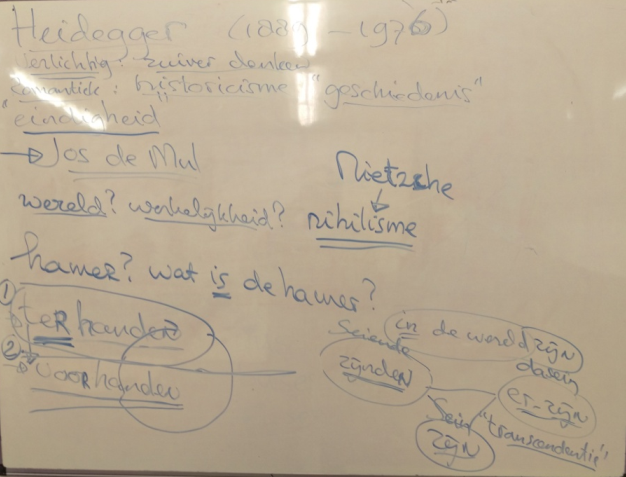 De ontologische differentie in termen van op zich, voor zich, ter handen en voor handenIk geef nu een samenvatting van bovenstaande in termen van “op zich”, “voor zich”, “voorhanden” en “terhanden”.Mensen worden opgewekt in hun verbeelding door het besef dat de dingen een bestaan “op zich” hebben: de dingen krijgen een stem, een weerklank, een eigen stem door de woorden. Door te spreken roep ik dingen op, verwonder ik me over hun zijn. Het “op zich” van de dingen komt door de woorden heen: het is het bestaan van de dingen maar ook het bestaan zelf. Het “op zich”, het besef van transcendentie, laat me zo de zijnden en het zijn zien.Dit is altijd in een situatie gegeven: een concreet moment waarin ik “bezig” ben. Ook spreken en denken zijn zulke bezigheden. Dit gaat in feite vooraf aan elk besef, maar zodra er een besef van het op zich is, verandert de bezigheid: het wordt beladen met de relatie die ik met de dingen heb. De dingen zijn hierin ook altijd relatief aan mijn handeling: dit is wat ze voor zich zijn.Ik zelf en anderen zijn een speciaal ding in deze wereld: het is de plek waar de dingen ter sprake komen en het ding dat de bron en het betrekkingspunt is van het voor zich: dingen zijn voor het er-zijn. Maar het er-zijn is ook in de wereld en alles wat het voelt, denkt en doet is gebaseerd op relaties die het heeft met andere dingen en het is altijd in handelingsrelaties: waarin het iets vanuit een verleden naar een toekomst toe doet. Deze momentoverschrijdende relatie is het ter-handen: vanuit relaties met dingen iets bewerkstelligen. Dit geldt voor een praktische handeling, een project, maar ook voor emoties: daar handel ik ook: vanuit relaties, opvattingen en een gebeurtenis gedraag ik mij om iets te verwerkelijken. Sartre heeft bijvoorbeeld vanuit deze noties een indringende analyse van emoties gemaakt en laat daarin zien dat emoties “magisch” zijn: in een emotie verander ik mijn wereld (wat dingen voor zich/mij) zijn. Dit zijn allemaal ter handen relaties: waarin altijd dingen en opvatting onderdeel zijn van wat ik doe of wil bereiken.In het ter handen zakken de dingen terug in een voor zich zijn van de dingen. Het “op zich” kan ik echter ook los koppelen van mijn handelen, van mijn onderdeel zijn van de wereld: ik isoleer zo mijn positie ten opzichte van de dingen, ik word een puur bewustzijn van de dingen, dat afzijdig is en bezie de dingen los van me zelf: de dingen worden voor handen.Het voorhandenzijn moet volgens Heidegger altijd worden begrepen als een moment om weer terug te keren in de betrokkenheid: daar heeft het zijn zin. Het voor handen kan zelf echter een ideaal worden van denken en handelen, dit gebeurt bijvoorbeeld in een wetenschappelijke denkhouding. Deze is niet onjuist. Het is echter slechts “een” perspectief, naast andere, en niet de enig mogelijke om dingen te begrijpen. Sterker nog: het is niet de meest primaire omdat we de zin van dingen uit het oog verliezen en vervangen door een afstandelijke houding.Het “op zich” wordt door Heidegger “zijn” genoemd. Het is constitutief voor de geestelijke wereld van mensen: het geeft ons de dingen, de wereld en ons zelf door middel van de taal. Door het denken van zijn hebben wij een betekenisvolle relatie met andere dingen en anderen. Maar het op zich kan een kennisideaal worden, waardoor de betekenisvolle relatie afstandelijkheid wordt: technisch beheersen. De tekstDe tekst gaat over het humanisme. “Humanisme” is een ideologie waar de mens als maatstaf wordt genomen, als de hoogste waarde. Dat impliceert een begrip van het wezen van de mens. Heidegger wil kijken of er een wezen van de mens is en of en wat we daar over kunnen of mogen zeggen. Hij begint zijn gedachtegang bij iets uitermate menselijks: het handelen: het iets doen en bereiken.Men begrijpt handelen vrijwel uitsluitend vanuit wat het resultaat in de dingen is. Hameren is dan: een stoel maken. Maar in het handelen gaat een begrip (Heidegger noemt dit: “verstaan” omdat het geen oorzaak-gevolg verklaring is) vooraf die niet los te maken is van onze directe betrekking met de dingen die het betreft. Om een stoel te maken vorm ik voorstellingen vanuit wat een stoel zou moeten zijn in mijn alledaagse werkelijkheid, van de mensen die op de stoel moeten zitten maar ook van het materiaal waaruit de stoel moet bestaan, de instrumenten die ik gebruik. De stoel verwijst naar een wereld waar ik onderdeel van ben en waar binnen mijn hameren moet worden begrepen. Dat ik in deze wereld handelend en makend ben, in plaats van alleen maar overlevend zoals een dier, komt omdat de wereld en de dingen voor mij iets zijn. Ik ben in staat om me af te vragen wat de dingen zijn. Voor Heidegger is er in het denken een voortdurende spanning tussen wat ik zie en denk en de openheid die het me mogelijk maakt dat ik de dingen zie. Menselijk handelen is, vanuit de openheid die door het zijn via taal wordt gecreëerd, iets in de dingen naar voren brengen: volbrengen. Het volbrengen van de stoel is vanuit verstaan van het hout, het zitten, de hamer, de spijkers en wat ik kan doen, in mijn wereld iets volbrengen wat er al was. In de geschiedenis van het denken (en dat begint al bij Plato en Aristoteles) wordt een denken dominant dat handelen ziet als beheersing: waarbij de afstandelijke, subjectieve, waarnemende instantie vanuit zichzelf een ontwerp oplegt aan de dingen. Mensen worden dan voorgesteld als onafhankelijke, scheppende wezens. De afhankelijkheid die we daarin hebben van wat ons handelen mogelijk maakt raakt daarin naar de achtergrond. De onafhankelijke subjectieve instantie manifesteert zich in ons zelfbeeld (het “ik”, de “persoon”, het “karakter”) maar ook in maatschappelijke praktijk zoals de media, de publieke opinie en de wetenschap. Heidegger wijst er op dat dit als een ideologie werkt, waarmee mensen zich verbinden, zich door laten beïnvloeden en waar ze spirituele en maatschappelijke hoop op vestigen terwijl in deze ideologie de afhankelijkheid die we hebben van de dingen om ons heen, van anderen en van het zijn wordt vergeten. Er ontstaat een wereldbeeld wat Heidegger “techné”, techniek, noemt:het instrumenteel beschouwen. Op zich is dit niet slecht, als het een denkwijze zou zijn die we inzetten als we het nodig hebben. Het is volgens Heidegger echter het dominante beeld geworden waar we alles aan onderwerpen, ook ons begrip van de mens. Als mensheid buiten we daardoor de wereld om ons heen uit en denken we problemen alleen op te lossen door nieuwe ontwerpen en creaties.Het humanisme is een voorbeeld van een dergelijk “vergeten” van de oorspronkelijke openheid: we menen een vanzelfsprekend begrip en waarde van de mens als uitgangspunt te nemen maar beseffen niet dat dit begrip een lange voorgeschiedenis heeft waarin wat de mens is steeds iets anders is gaan betekenen. Om de mens te denken moeten we de mens niet “stellen”, maar terug gaan naar de bron van de mens. Dit is de openheid voor het zijn in de taal. Een “waar” humanisme zou de openheid voor de wereld, anderen en de dingen als het menselijke moeten zien en hierom bezorgd moeten zijn. In plaats daarvan is het humanisme vooral bezig concurrerend denken, zoals religies, aan te vallen en benadrukt het de autonomie van menselijke individuen.Ook in het humanisme gaat het over de heerschappij over het zijnde, waarbij de mens de heerser zou zijn, maar ook vaak het beheerste.Het wezen van de mens is openheid, onbepaaldheid, zorg voor het zijn en niet: op een bepaalde manier iets zijn tussen andere zijnden. Een hiermee samenhangend thema is de taal. Dit is het huis van het zijn oorspronkelijk, maar ook de taal is aan de techné ten prooi gevallen. Taal is geen communicatiemiddel: het gaat er in taal niet om informatie (volzinnen) te formuleren en over te sturen naar anderen. Taal is in de eerste plaats de plek in onze wereld waar het zijn, zijnden en anderen ter sprake komen: worden wat ze voor ons zijn. We moeten beseffen dat taal niet iets weer geeft wat er is en dus altijd klopt. Hoe we taal bezigen bepaalt hoe we  denken en wat we begrijpen.Volgens Heidegger is het van belang om ideeën en geschiedenis opnieuw te beoordelen vanuit een historische analyse waarbij de oorspronkelijke openheid wordt getraceerd in zijn verduistering. Op deze maner kunnen verduisteringen wellicht oplossen of kunnen we opnieuw beginnen.Het opnieuw beginnen hangt voor een groot deel af van hoe we denken en hoe we taal hanteren. Daartoe moeten we de taal “bevrijden uit de grammatica”: taal niet primair begrijpen als het hanteren van elementen om tot juiste woordconstructies te komen. Hiermee wordt ook taal zelf “beheerst” en objectief gemaakt tegenover een onafhankelijk subject. Heideggers “juiste” taal is zoals dichters dichten: het via woorden bij de dingen komen, de dingen zonder ze te reduceren te voorschijn brengen en daarnaast (want dat is niet het enige waar het in ene gedicht om gaat) de wereld van mensen oproepen en een dialoog tussen de wereld van het gedicht en dat van de lezer of toehoorder tot stand brengen. 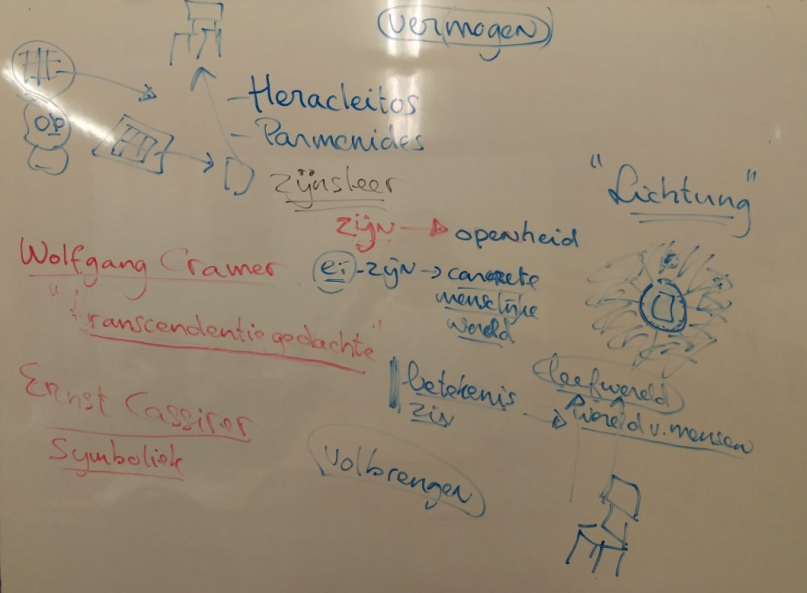 Belang van Heideggers denkenZoals Aristoteles van de toen gangbare denkwijzen liet zien wat de basis was en wat (hij) er aan miste, zo doet Heidegger dat ten opzichte van de hem bekende geschiedenis en actualiteit. Hij wijst op de zichzelf reproducerende mechanismen van het denken: dat er een inherente verleiding bestaat zich te verliezen in hoe dingen zijn en hoe dingen in elkaar zitten. Dat de verleiding hiervan bestaat in de beheersbaarheid die het geeft. Maar ook dat dit zichzelf rechtvaardigt en andere manieren van denken wegdrukt. Dit kan het dagelijks leven, het publieke leven en de wijze waarop de mensheid zich organiseert beïnvloeden. De eenzijdigheid hiervan kan gevaarlijk zijn, zeker als het niet in staat is grote zinvragen te stellen of destructieve gevolgen te stoppen. Onze economie laat daar de gevolgen van zien.Of Heideggers filosofie een praktische uitweg of alternatief biedt, is de vraag. Dat zou hij niet eens willen, zeker niet in eerste instantie: het gevaar is dan dat dat ook weer een techné is: een maakbaarheididee. Zijn oplossing is uiteindelijk: gelatenheid. We kunnen alleen maar in de oorspronkelijke openheid staan om te hopen dat dit zijn eigen werking heeft, zoals de zijnsvergetenheid ook een eigen werking heeft gehad. Zoals hij in zijn laatste interview zei: “alleen een god kan ons redden”. Met andere woorden: we kunnen het niet zelf.Gadamer: het oor wil ook watOver verschillende vormen van weten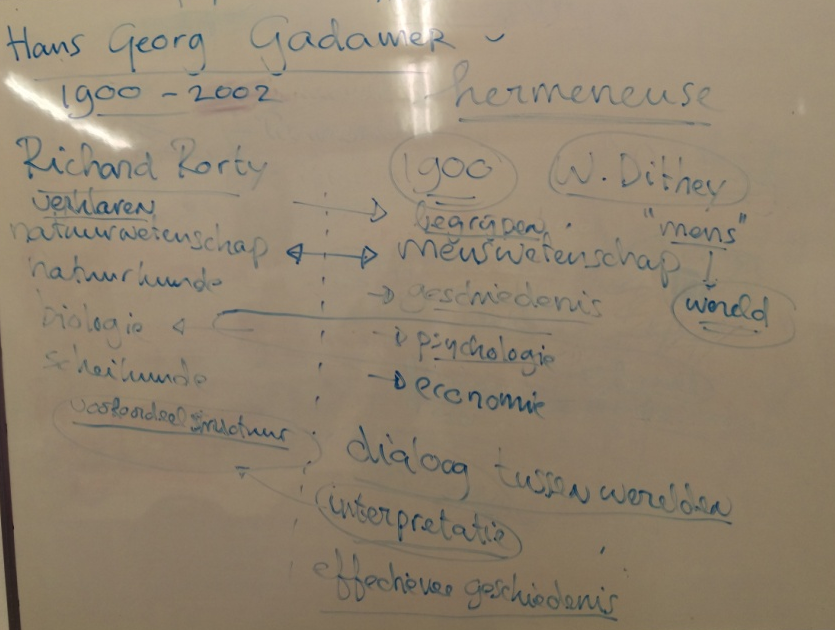 Hans-Georg Gadamer is één van de centrale figuren in de filosofische stroming “hermeneutiek”.Hermeneutiek komt van het Griekse woord “hermeneuse” en betekent uitleggen. In de middeleeuwen werd de term gebruikt voor het uitleggen van de Schrift. Vragen die men in deze discipline trachtte te beantwoorden betroffen historische contextualiteit van heilige geschriften, inconsistenties tussen verschillende tekstdelen, met name tussen het Oude en Nieuwe Testament en dergelijke. Aan het einde van de 19e eeuw werd de term weer afgestoft: nu werd het gebruikt om alle culturele uitingen te interpreteren. In de loop van de 20e eeuw werd hermeneutiek steeds meer een universele interpretatieleer waarbij de nadruk kwam te liggen op de kentheorie van de menswetenschappen (in contrast met de kentheorie van de natuurwetenschappen).De centrale vraag voor hermeneutici is: wat is begrijpen en wat is weten? In de natuurwetenschappen heeft men al langer antwoorden op deze vragen. In de natuurwetenschap worden verschijnselen verklaard. Verklaren wil zeggen: verschijnselen worden geordend, patronen worden gezocht en uiteindelijk probeert de natuurwetenschapper de mechanismen achter verschijnselen te achterhalen: de oorzaak gevolg relaties. Idealiter zijn dit natuurwetten of basisbestanddelen zoals chemische processen. In het geval van menselijk denken en menselijk gedrag schiet dit denkschema tekort. Hiervoor zijn de volgende redenen aan te geven:- Menselijk gedrag wordt (deels) bepaald door intentionaliteit: bewuste gerichtheid op de buitenwereld. Opvattingen, behoeften, angsten, meningen van anderen (de intentionele wereld van anderen) en ervaringen zijn zelf weer invloeden op, onderdeel van, deze intentionaliteit. Dit zijn geen materieel oorzakelijke verbanden maar motieven, waarnemingen, opvattingen en de motieven en opvattingen van anderen. Zo zijn er veel mogelijke invloeden die zelf weer intentionele werelden op zich zijn. - Verklaringen zijn menselijk gedrag en als opvattingen beïnvloeden ze het menselijk gedrag weer. Dit wordt dialectiek genoemd: er is daarmee een wisselwerking tussen verklaring en gedrag. Een economische of psychologische theorie heeft zelf invloed op zijn object. Als een hoogleraar economie in het achtuurjournaal iets roept over de economische crisis heeft dat invloed op hoe mensen zich gedragen en heeft daarmee invloed op de economie. - Verklaringen zijn gericht op (afstandelijke) instrumentele beheersing. Dit is veelal ongewenst in sociale situaties: daar is het ook nodig om zoals een ander zaken beleefd te kunnen meevoelen, begrijpen en daar adequaat op te reageren. De “aanschouwer” staat dan in een andere relatie met zijn “object”: hij wil geen beheersing, maar contact, verbinding, wisselwerking. Emoties zijn onderdeel van een sociale wereld. Verklaringen, omdat ze afstandelijk verschijnselen in causale wisselwerkingen plaatsen, zijn een buitenperspectief en drukken uit hun voorstelling het sociale aspect en missen daarmee juist de crux van emoties. Voor begrip van de geestelijke wereld en het gedrag van mensen (en veel dieren) is daarom ook een binnenperspectief nodig.Menselijk denken, voelen en gedrag moet daarom geïnterpreteerd worden. In een verklaring reduceer je iets tot een logisch mechanisme, een patroon in waarneming. In een interpretatie probeer je de complexe wereld van motieven, perspectieven, emoties in kaart te brengen en er in door te dringen door in de eerste plaats om je „object” heen te lopen en zo verschillende perspectieven te verzamelen. Een verklaring kan hier een onderdeel van zijn of een functie hebben, het is echter slechts een buitenperspectief. Het gaat er om dat je uiteindelijk een binnenperspectief inneemt, wellicht meerdere, waarin je vanuit de beleving van het levende wezen probeert na te gaan waarom en hoe ze tot iets komt en wat dat voor haar betekent.Gadamer heeft veel bijgedragen aan de hermeneutiek. Naast dat hij onderzoek heeft gedaan naar wat begrijpen en interpreteren is, was hij ook een cultuurfilosofisch essayist die over veel uiteenlopende zaken heeft geschreven zoals “wat is gezondheid” en interpretaties van gedichten. Gadamer was een leerling van Heidegger. Van Heidegger heeft hij het besef overgenomen van de eindigheid van de mens: dit betekent dat mensen, en dus mentale activiteiten zoals denken, altijd beginnen én eindigen in de beperkte positie die ze innemen in de wereld en de geschiedenis, maar dat ze wel in een mentale wereld leven waarin begrip van die wereld en van de geschiedenis wezenlijk zijn. Wij mensen zullen nooit een geheel en correct begrip van wat dan ook hebben maar zijn er wel altijd naar op weg en leven vanuit een verhouding die we hebben met de wereld en de geschiedenis, die ons, zoals het bos de open plek, omsluiten, maar waar we wel besef van hebben en waar we van afhankelijk zijn. Hieruit volgt dat mensen geneigd zijn hun eigen perspectief en begrip te overschatten. Begrijpen en weten zijn volgens Heidegger en Gadamer altijd wankele maar noodzakelijke projecten.Ik geef hier enkele van Gadamer’s centrale gedachten:Elk begrip komt vanuit een concreet perspectief. Er is geen perspectiefloos perspectief, objectief en direct en volledig inzicht in wat dan ook. Om iets te kunnen waarnemen, denken of begrijpen is er altijd de positie die je al inneemt die het mogelijk maakt dat je iets ziet. Dit noemt Gadamer het vooroordeelkarakter: wij hebben altijd vooroordelen. Dit noemt Gadamer (met Heidegger) ook wel: “voorverstaan”. Achtergrond van deze gedachte is het concept “intentionaliteit”: het idee dat bewustzijn altijd in activiteiten vanuit een voorgegeven motief en perspectief  (het vooroordeel) zinvolle constellaties, een zinvolle wereld (horizon) oplevert. Dit idee komt van Edmund Hussel, de leermeester van Heidegger.Vanuit een vooroordeel hebben we een zicht op wat iets zou kunnen zijn, maar ook allerlei niet expliciete opvattingen voorstellingen en beelden van de wereld waarin we iets plaatsen als we het begrijpen. Dit noemt Gadamer de horizon van elk perspectief.Elk begrijpen bevindt zich in de zogenaamde “hermeneutische cirkel”: om iets te begrijpen of zelfs te zien vooronderstellen we een begrip van het geheel. Om een deel te zien of te begrijpen hebben we een context nodig. Om de context te begrijpen hebben we delen van die context nodig. Dit is een spel van voorverstaan, horizon en toetsing door de praktijk die nooit ophoudt maar die circulair is en waarin daarmee nooit een directe of definitieve waarheid kan worden verwacht.Het spel wat in zich in de hermeneutische cirkel aandient is van toepassing op vrijwel alles waarin wij bestaan: het laat zien dat we worden “bewogen”door een omgeving een omgeving, waar we een intuïtief begrip (voorverstaan) van hebben en waar we in zijn geworteld als we handelen. In een spel (zoals voetbal) wordt dit duidelijk: er is geen voetballer, zeker niet een goede, die alleen maar duidelijke en rationale inzichten heeft van het spel en op basis daarvan beslissingen neemt en handelt op het veld. Een voetballer is opgenomen in de bewegingen van anderen om hem heen, gaat er in mee, gaat mee in de bewegingen en patronen die hij heeft geleerd en doet dit samen met de anderen op het veld. Een goede voetballer kan dit spel, wat een soort dansen is, volledig uitvoeren, hij kan zichzelf er in laten opgaan, waarbij hij daarnaast in staat is om met het spel te spelen: dat te doen wat voor anderen toch nog onverwacht is. Deze gedachte van Gadamer over spel is geënt op de noties van Heidegger met betrekking tot taal: ook daar zien we dat we nooit als autonome bewuste wezens alle woorden kiezen, maar dat we op basis van het “taalspel” waarin we mee doen, invloed kunnen hebben op wat er wordt gezegd. De taal spreekt. De dans danst. Het spel speelt.We hebben altijd een perspectief maar in dit perspectief (en zijn vooroordelen) zit wel openheid (de open plek in het bos). Dit betekent dat we kwetsbaar zijn voor invloeden, bijvoorbeeld de vooroordelen en horizonten van anderen. Er vindt dan horizonversmelting plaats: de plek die ik inneem, beweegt in het bos, mijn plek beweegt zich als ik in contact kom met anderen en hun open plekken, vooroordelen en horizonten. Dit is goed.Hieruit volgt dat waarheid en begrijpen een altijd voortdurend op weg zijn, een proces is, dat nooit ophoudt. Te denken dat ik een definitieve waarheid, inzicht of weten heb bereikt, is mijn vooroordeelkarakter ontkennen. Met Socrates zou Gadamer zeggen: ik weet alleen dat ik niet weet. Hier uit volgt, zoals Socrates ook concludeerde, dat waarheid en denken altijd een dialoog is. Als het niet met een concrete andere gesprekspartner is, dan is het wel een inwendige dialoog, omdat in ons zich meerdere perspectieven verzamelen. Als ik beweeg in perspectief, heb ik bijvoorbeeld al twee perspectieven die zich in mij laten weerklinken, die in mij spreken. Er is geen vast “ik” met maar één set voorstellingen en opvattingen.Op een hoger niveau, het niveau van grote debatten, het publieke domein, de media of een cultuur door de geschiedenis heen, kunnen bepaalde perspectieven dominant worden. Dit hoeft niet altijd te maken te hebben met dat het dominante perspectief “beter” of meer waar is. Er kunnen in dialogen andere krachten aan het werk zijn, soms heeft dit met externe omstandigheden te maken zoals een wetenschappelijke doorbraak of een charismatische persoonlijkheid. In de geschiedenis kunnen zo “waarheden” op de voorgrond treden. Dit noemt Gadamer de “effectieve geschiedenis”. De verlichting is een voorbeeld van een periode waarin een set aan perspectieven en methodes (de verklaring) dominant werd en andere perspectieven (zoals het religieuze perspectief) werden verdreven.De tekstGadamer begint met de stelling dat hermeneutiek niet in de eerste plaats een fundering van de menswetenschappen is, maar een inzicht in wat denken en weten betekenen in de levenspraktijk. Hij gebruikt het begrip levenspraktijk om deze af te zetten tegen het beperkte veld van de natuurwetenschappen: hier gaat daar niet om de levenspraktijk maar om een afstandelijk, boven-subjectief (of: intersubjectief) perspectief. Hij maakt hiervoor ook het onderscheid tussen meten (en daarmee weten) vanuit een maatstaf: poson, kwantiteit; en meten en weten waarmee men zelf de maat bepaalt in de betreffende situatie: poion, kwaliteit. Bij poson gaat het om beheersing, onder een eenduidige noemer en beoordelingscriterium brengen. Bij poson gaat het om volgen: gegeven de situatie “het juiste” doen, iets in stand houden of de gang van iets niet belemmeren (zoals gezondheid). Er wordt ook wel het onderscheid gemaakt tussen verifiëren (relatie met waarheid, veritas) wat “overeenkomen met” betekent en valideren (relatie met validus, waarde) wat de praktische waarde van iets betekent. Bij verifiëren stelt je de vraag: voldoet iets ergens aan? Bij valideren stel je de vraag: doet iets wat het moet doen op de goede manier? Bij de tweede is het criterium afhankelijk van wat iemand wil of nodig heeft, of de context, wat wordt gevraagd.Gadamer laat dit zien in het voorbeeld van ziekte en gezondheid. Ziekte is het ervaren van een weerstand in de gezondheid. In de levenspraktijk ervaar ik iets dat mij tegenhoudt, dat mijn lichamelijk welbevinden belemmert. Een arts zal dit tegemoet treden door de hem bekende metingen toe te passen: hij hoopt dat de weerstand wordt bevestigd door een meting. Hij beschouwt hiertoe de zieke als een voorwerp. Voorwerp (Gegenstand in het Duits: iets dat weerstand biedt aan een observatie, iets dat opdoemt in gerichte observatie). Vindt de arts iets in deze metingen dan heeft hij vanuit de hem bekende metingen in andere situaties bewezen maatregelen om de weerstand weg te nemen. Na deze maatregel moet de gezondheid zich herstellen. Deze moet nu worden “gelaten”: hij moet zijn gang weer vinden. Nu dient het meten achterweg te worden gelaten. Gadamer introduceert nog het begrip “kunst”: dit is een niet instrumenteel, op meten gebaseerd kunnen. In kunst worden betekenissen geschapen en met eerbied opgeroepen. Het criterium voor kunst zit in een niet reducerend doen en maken. De kunst van het helen is het toepassen van meten als het nodig is en dit weer loslaten als het nodig is om vanuit een begrip van de concrete situatie de wereld te herstellen of te verbeteren. Een voetbalcoach past algemene kennis toe, maar gebruikt ook mensenkennis en observatie en gevoel foor groepsprocessen toe om een team te smeden. Statistieken hebben hier een beperkte toepassing.In onze tijd zien we echter dat ook gezondheid, waarin geen weerstand is, aan meting wordt onderworpen: we willen beheersen wat eigenlijk niet beheerst zou moeten worden. Denk aan normen die we ons laten stellen als het gaat om een goede gezondheid, goed eten, een goed liefdesleven. We ontlenen ons oordeel hierover aan een bereik die zijn zin vindt in het beheersen en veranderen. Deze hebben zin als we maatregelen nodig hebben, als er een concreet probleem is. In de beheersing van de gezondheid suggereren we problemen waar die er niet zijn. We vertrouwen niet meer in wat ons eerder in de levenspraktijk al was gegeven. Meten en weten op basis van kwantiteit en meten en weten op basis van kwaliteit zijn niet meer in balans. We verliezen de bron van zingeving, de wereld van vooroordelen en horizonten uit het oog en menen dat we alles vanuit een extern, bovenindividueel en voor iedereen gelijk perspectief kunnen beoordelen en beheersen.De metingen door artsen kunnen een eigen leven gaan leiden: is iemand ziek die zich niet ziek voelt maar niet voldoet aan een meting, waar een afwijkend resultaat wordt waargenomen? Is de meting gerelateerd aan de levenspraktijk van de zieke of aan verwachtingen van anderen? Is de meting wel een zinnige meting of wordt iets als een ziekte bestempeld alleen maar omdat het gemeten wordt? Denk hierbij aan criteria voor het vaststellen van bijvoorbeeld adhd, add, pddnos: deze zijn ooit opgesteld door artsen om verschijnselen te ordenen maar zeggen die iets zinnigs over iedereen die ook aan de meting, bijvoorbeeld de checklist, voldoet? 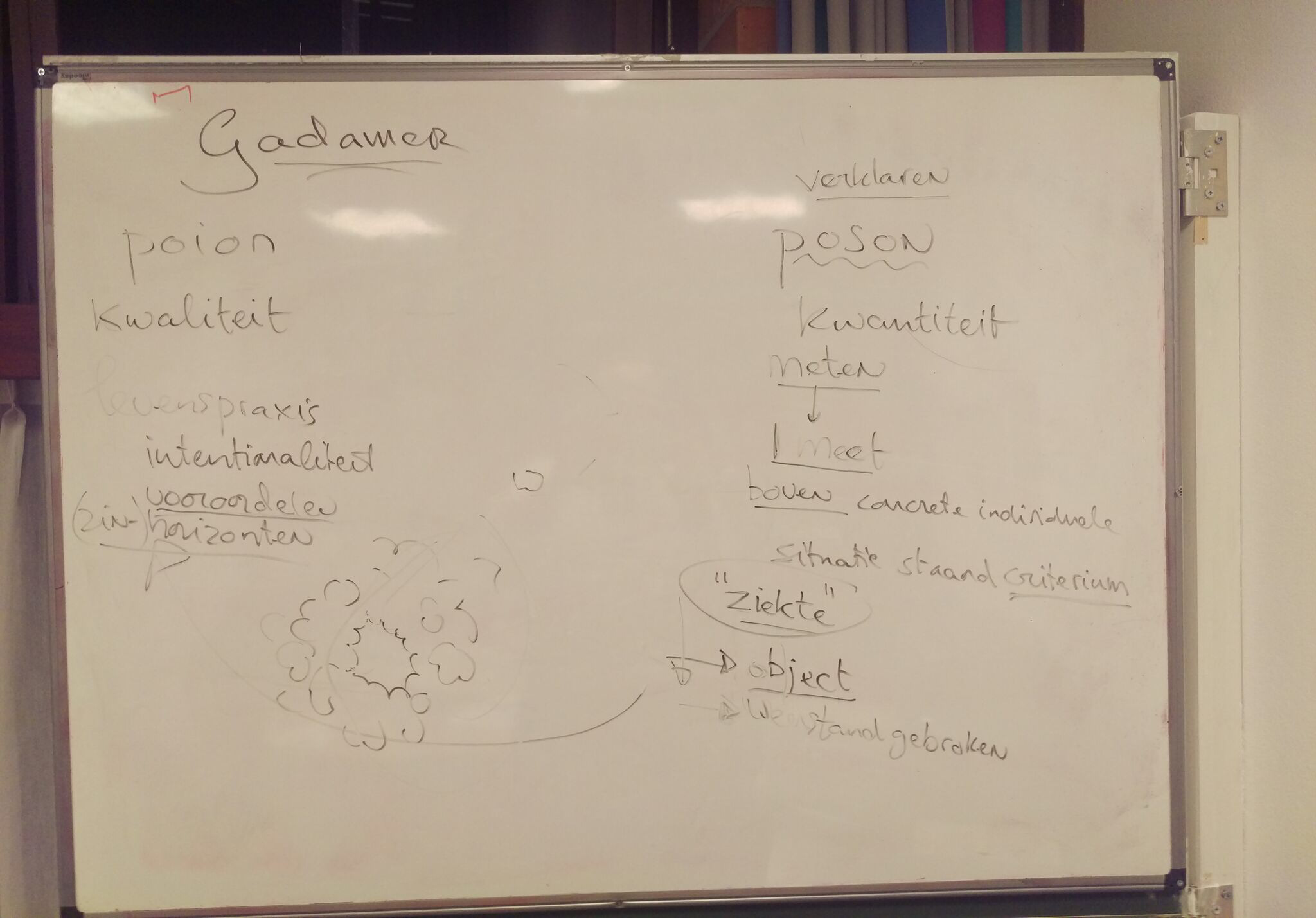 De waarde van Gadamer’s denkenAls we iets willen begrijpen moeten we het plaatsen in het spel van perspectieven dat aan de basis ligt: als het bijvoorbeeld gaat om ziekte zijn daar de zieke, de arts, meningen en opvattingen uit het publieke domein, zoals belangenverenigingen van ziektekostenverzekeraars, onderwijsinstellingen die belang hebben kinderen met een rugzakje, ouders die een excuus zoeken voor een falende opvoeding.... Hoe beïnvloeden de perspectieven elkaar? Welke horizon- en vooroordeelversmeltingen gebeuren er, wat zijn de oorspronkelijke zingevende situatie? Plukken we een verschijnsel niet leeg als we het alleen maar meten (en reduceren we het tot het algemene, vergeten we de individuele wereld met zijn individuele perspectieven)?Hannah Arendt: de macht der vergeving 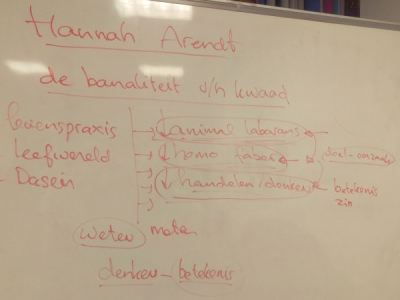 Bij Heidegger en Gadamer kwamen we verschillende domeinen in de menselijke werkelijkheid tegen: Heidegger maakt onderscheid tussen het “ter handen zijn”, de praktische omgang met dingen, en het “voor handen zijn”, waarin dingen worden voorgesteld. Hier door heen maakt Heidegger weer onderscheid tussen het “zijn”, het “zijnde en het “er zijn” waarin het zijn ter sprake komt. Deze onderscheidingen zijn volgens Heidegger nodig om het concrete menselijke leven te begrijpen: hij laat dat zien als het gaat om “handelen”, ons begrip van ons zelf en hoever onze autonomie en vrijheid gaan.Gadamer bouwt hier op voort en spitst dit denken toe op begrijpen. Hij laat zien dat er twee vormen van weten zijn: een objectief metend weten en het weten van en vanuit de levenspraktijk. Hij laat het onderscheid tussen beide zien in het begrip gezondheid: zodra er iets mankeert aan onze gezondheid, die een vanzelfsprekendheid is in onze levenspraktijk, dan kijkt de medicus met andere ogen naar ons lichaam en past metend weten toe om belemmeringen weg te nemen. Daarna moet de niet meetbare gezondheid van het lichaam zich weer herstellen. De zin van het metend weten (het voorhanden zijn van Heidegger) zit daarmee in de levenspraktijk (het ter handen zijn van Heidegger).Hannah Arendt voegt hier weer perspectieven aan toe. Haar denken kenmerkt zich door de levenspraktijk te betreden en de eigen logica hiervan naar voren te halen. Voor haar is hierin, anders dan voor Heidegger, de “publieke ruimte” van groot belang: niet in de interactie tussen bewustzijn en wereld vinden de belangrijke mentale processen plaats, maar in de interactie met anderen en dan met name de uitwerking die het bestaan van anderen op mij heeft. We zullen dat zien in haar analyse van het belang van vergeving: het gaat daarbij niet om dat je jezelf kunt vergeven maar dat je een ander vergeeft en dat de ander jou vergeeft. Bovendien is vergeving niet alleen maar een morele harmonisering tussen mensen, het helen van wonden, maar is het wat Heidegger de Lichtung, de openheid voor het Zijn, en het voortbrengen in de handeling noemt: het maakt mogelijk dat mensen in een andere tijd komen te staan: waarin de toekomst niet een herhaling is van het verleden maar een open veld waar daadwerkelijk handelen mogelijk wordt en waarin mensen personen worden.Zo zijn belangrijke thema’s voor Arendt: relaties tussen mensen, tussen mensen en hun omgeving, liefdesrelaties en morele dilemma’s. Ze voert daarbij eerst een analyse uit van basisbegrippen van begrijpen, zoals Heidegger eerst een analyse van het begrip “zijn” uitvoert en Gadamer vanuit het begrip “verstaan” werkt. Deze basisbegrippen zijn: waarheid en verstand (het meten van Gadamer en de techniek bij Heidegger), denken, verstand, rede en betekenis, willen en oordelen. Elk van deze begrippen of begrippenparen staan voor een basishouding waaruit telkens een andere werkelijkheid verschijnt.In de menselijke levenspraktijk tonen zich vanuit deze begrippen verschillende vormen: arbeiden, maken, denken, spreken, handelen. De tekst uit het hoofdstuk laat zien hoe deze vormen ontstaan en hoe ze leiden tot volgende vormen. Hannah Arendt zoemt met name in op aspecten van het handelen en hoe daarin een werkelijkheid in tijdsverbanden ontstaat.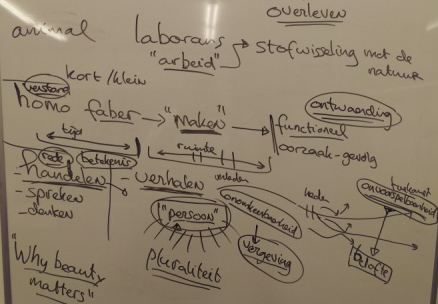 Bevrijding uit de kringloop, de onomkeerbaarheidHannah Arendt wil laten zien dat mensen wezens zijn die zoals Heidegger al stelde, altijd in een wereld zijn. Dit betekent dat de wijze waarop we een relatie met onze omgeving hebben bepalend is, “wezenlijk” is. Daarnaast hanteert Arendt een met Heidegger vergelijkbaar idee van “Lichtung”: dat de mensen een open plek in een wereld zijn en in die open plek die wereld ter sprake brengen, er besef van hebben. Dit is een “overschot”: hierdoor is er ook een afstand tot die wereld en de mogelijkheid die wereld als een beknelling te ervaren.Er zijn 3 vormen waarin de mens in de wereld kan zijn. Deze zijn te zien als evolutionaire stappen en ze zijn op elkaar gebaseerd. De één lost de ander echter niet volkomen af: ze zijn allen steeds aanwezig en mogelijk. Elke vorm roept een andere vorm van in de wereld zijn en een andere wereld op. Elke vorm heeft beperkingen, dat wil zeggen: mensen leven in het besef van de grenzen van deze ruimte. Het besef van de eigen ruimte levert daarom een drang om de ruimte te overstijgen: om je er uit te bevrijden. Het volgende, hogere niveau wordt daarmee ervaren als een bevrijding uit de vorige.Ten eerste is er “Animal Laborans”: het arbeidende dier. Dit staat nog in het teken van overleven. Als we bezig zijn met onze basale behoeftes dan zijn we bezig om uit onze directe omgeving de middelen te verkrijgen waarmee we ons “natje en droogje” krijgen. Dieren doen dit in feite ook, menselijke arbeid heeft ten opzichte van de “arbeid”van dieren meer bewuste situatieduiding en planmatigheid. De Animal Laborans leeft in een ruimte en een tijd die beperkt worden door zijn behoeften en de middelen die in zijn omgeving daartoe ter beschikking staan. De ruimte is de directe omgeving, de tijd is de tijdspanne tussen behoefte en behoeftebevrediging: het bereiken van het doel is van de arbeid. Dit zijn de kringen waarin de Animal Laborans leeft. De beperking van de wereld van de Animal Laborans is de kringloop van het bestaan: het alleen maar arbeiden om te overleven, waar we steeds weer in terug vallen, waarin we steeds weer terug glijden naar het nulpunt. Als een Atlas die steeds dezelfde wereldbol de helling op tilt.Ten tweede is er de Homo Faber (faber: fabriceren, maken). Zodra de Animal Laborans duurzame gebruiksvoorwerpen gaat maken verandert zijn wereld. Er komt onderscheid tussen eigen en niet eigen: het gemaakte huis ten opzichte van de omgeving en de natuur. Het maken gaat samen met een grotere duurzaamheid, een grotere tijdslijn die onder de activiteiten ligt en die zich niet beperkt tot de cyclus van behoefte (start) en behoeftebevrediging (einde). Hierin ontstaan grotere betekenisrelaties zoals nut, functionaliteit maar ook verantwoordelijkheid zoals het gezamenlijk ontwikkelen, hoeden en doorgeven van kennis en gemaakte voorwerpen. De beperking van de wereld van Homo Faber zit in de oorzaak-gevolg relaties (of: middelen- doeleinden). Alles heeft daardoor een functionele betekenis voor iets anders. Er zijn dan geen waarden op zich. Want wat is het nut van het nut? Nut! Makend zijn kan resulteren in ontwaarding aller waarden, ook als er vanuit het volgende niveau waardenbesef komt kunnen waarden worden “ontwaardt” door maakprocessen. Mensen worden radertjes in een systeem van maken. Marx heeft bijvoorbeeld gewezen op het waardenfetisjisme: als er een industrieel complex ontstaat die alleen maar “maakt” dan krijgen gemaakte producten de onterechte status van waarde.Het derde niveau noemt Arendt handelen en spreken. Homo Faber spreekt natuurlijk ook, maar in dit niveau komt het spreken tot zijn volle recht. Het spreken roept zijn eigen wereld op: de verhaalde werkelijkheid. Dit is een wereld van grotere verbanden in de tijd waarbij niet basale behoeften of middelen en doeleinden maar de mogelijke relaties tussen dingen, wereld en mensen het onderwerp zijn. De middelen- doelen relaties roepen een strakke eenduidige organisatie op van de wereld. Deze wereld wordt in het denken en handelen meerdimensionaal. De verbeelding wordt los gezongen van nood, functie en nut.   Belangrijk is hierbij wat het verhalen doet met de wereld van Homo Faber: het verbreedt en verdiept het begrip wat wij hebben van anderen. Door het verhalende wordt een ander een wezen met een verhaal: die voortkomt uit lijnen die zijn gespannen vanuit het verleden (afkomst, gebeurtenissen, daden) naar de toekomst (verwachtingen, levensloop, beloftes,….). Homo Faber, zonder verhalen (wat bijna niet voorstelbaar is), zit in relaties met betrekking tot het overleven en de dingen die dat vergemakkelijken. De relaties met anderen zijn dan ook gebonden aan het overleven. Dit is ook sociaal: mijn overleven is het overleven van anderen, is een gezamenlijk overleven en er is een overleven van cultuur die vooral uitgedrukt is in wat gezamenlijk opgebouwd is in de dingen die zijn gemaakt.In de vele draden van de wereld van het denken ontstaat ruimte om ook anderen als dragers, onderdelen en actoren in de verhalen te zien: het worden personen.Deze personen worden “anderen”. De wereld van vele anderen noemt Arendt “pluraliteit”: andere personen zijn elk centrum van zin en betekenis en kunnen niet zo maar verklaard of begrepen worden.Met het verhalen komen er andere zingevende bereiken bij: mensen willen een vervuld leven, willen iets betekenen in het verhaal van de ander. Bovendien ontstaat daardoor de mogelijkheid dat er andere verhalen zouden kunnen zijn. Het verhaal is afhankelijk van de verbeelding en is daarmee potentieel fictief. Daarmee ontstaat ook de speculatie: wat verder nog mogelijk is, is niet alleen gedacht vanuit wat er verder aan toepassingen of gebruiksvoorwerpen mogelijk zijn, maar ook hoe de wereld er anders uit had kunnen zien en hoe mijn leven of die van anderen er uit zou kunnen zien als A in plaats van B was gedaan.Dit laat ook meteen zien wat het verschil is tussen maken en handelen: maken is betrokken op dingen, handelen speelt zich af in de verhalen: zodra ik in verhalen leef is wat ik doe betrokken op verhalen, komt daar uit voort en heeft invloed op de verhalen: de verre lijnen naar de toekomt. Hierin zit een grote mate van onvoorspelbaarheid en onbeheersbaarheid. Als ik een ding maak zie ik een resultaat binnen afzienbare tijd: dit is de toets van het maken. Ik weet snel of het is gelukt of niet. Een handeling heeft een nawerking die niet zelden nooit ophoudt: het verhaal gaat altijd maar door, soms zelfs over generaties heen. Handelen is onbeheersbaar: het is bestaan in een wereld van verbanden waar je invloed op hebt maar die je niet helemaal overziet en met gevolgen voor anderen zoals jij. Handelen en spreken ontketenen nieuwe verhalen die hun eigen weg gaan.Maar zo heeft deze nieuwe wereld zijn eigen beperkingen, zijn eigen dwang. Deze bestaat ten eerste in de dwang van het verleden, waarbij we zijn en worden bepaald door wat er vroeger is gebeurd of wat we vroeger hebben gedaan. Ten tweede is daar de onbeheersbaarheid van de toekomst, waarin we niet weten wat er gebeurt en geen enkel houvast hebben. De bevrijding voor deze beperkingen ligt niet in een vierde niveau, zoals voor het maken het denken en handelen, maar de bevrijding van net handelen en denken ligt in het handelen zelf (en ook niet in het denken trouwens).Over de bevrijding van de chaos van de toekomst is Arendt in dit stuk kort: ze noemt de belofte als de handeling waarmee persoon, als onderdeel van verhalen, zichzelf in de toekomst kan “bewaren”: door iets te beloven werp ik mij zelf als persoon uit in de toekomst en leg mij er op vast deze persoon te blijven. De dwang van het verleden en de macht van vergeving is het eigenlijke onderwerp van de tekst.Vergeving gaat over het vrij worden van het verleden, ongedaan maken maken van de eeuwig repeterende cyclus van schuld, wraak, eerwraak en dergelijke. Door dat de persoon een wezen is dat uit verhalen bestaat, draden vanuit het verleden naar de toekomst, kan een handeling met negatieve gevolgen het verhaal van iemand “bezoedelen”. Een extreem voorbeeld hiervan is de erfzonde, maar denk ook aan een collectief gedeeld verleden zoals genocide of slavernij (hetzij als nazaat van de dader of het slachtoffer). Hoe is hierna ooit nog persoonlijk contact mogelijk tussen mensen die in deze verhalen staan zonder dat het verleden tussen hen in staat en de identiteit van de personen “bevriest”? Dit speelt dus op persoonlijk niveau maar ook op persoonsoverstijgend niveau. Straf en wraak zijn bedoeld om de balans te herstellen. Dit zou kunnen werken als de maatregel door alle partijen wordt ervaren als een voldoende genoegdoening. Dit is natuurlijk zelden zo, waardoor er “restschuld” over blijft of de dader over blijft met behoefte tot genoegdoening.Vergeving moet hoe dan ook plaats vinden: het is een handeling waarbij de dader opnieuw wordt erkend als persoon en men laat zien dat de nieuwe verhaallijn niet mag worden gedomineerd door de schuld uit het verleden. In feite wordt iemand zijn persoon-zijn terug gegeven. Vergeving is een handeling: er volgt uit dat de ander opnieuw wordt betrokken, de vergeving moet worden getoond en het betekent waakzaamheid voor terugval in schuldtoerekening. Met de vergeving vrijwaart de vergevende zichzelf ook van de dwang van het verleden: ook het slachtofferschap bepaalt gedrag.Je kunt jezelf niet vergeven, je kunt geen belofte aan jezelf doen: het is een sociale handeling. Iemand die zichzelf vergeeft speelt alleen een rol voor zichzelf. Je kunt jezelf niet vergeven omdat je geen persoonlijke relatie met jezelf hebt: je kent jezelf niet.Handelingen middels de ander: ten opzichte van de ander. Maken de ander een autoriteit ipv oorzaak/ gevolg/ morele veroordeling/ Strijd. De ander maakt het je mogelijk dat je jezelf optilt naar een persoon in tijd (verleden – toekomst).Vergeven begint met morele verontwaardiging: wat had moeten gebeuren maar niet is gebeurd. Als dit begrijpelijk is moet er worden vergeven. Dit ontslaat de tegenpartij niet van herstelhandeling (soms wel), maar in ieder geval wel van verdere morele veroordeling.Er volgt een opmerkelijke lezing van het Nieuwe Testament waar Arendt de vergevingsfilosoof Jezus in ontdekt. Jezus is de enige en zeker de eerste denker die de vergeving zo’n prominente plaats heeft gegeven. Ze vat een aantal van zijn gedachten over vergeving samen, onderbouwd met Bijbelteksten. Vergeving is een proces dat zich afspeelt tussen mensen, niet God vergeeft maar mensen vergeven elkaar. In de Christelijke traditie is dit ontdaan van zijn intermenselijke dimensie en is vergeving een daad van God geworden.Vergeven is onthullend: het is persoonlijk en betreft een diep begrip over en weer: het is ter wille van de ander en deze ontvangt dat ook zo. Dit veronderstelt liefde en creëert liefde. Misschien moet er eerst worden vergeven voordat een liefdesrelatie een bepaald niveau kan krijgen. Liefde is initieel “onwerelds”: een zeepbel waarin de geliefden samen zijn. Dit wordt doorbroken door het kind (die de wereld introduceert). Daarna moet de liefde zich weer vestigen. Ze is echter antipolitiek.Na de verliefdheid volgt het al dan niet kunnen leven (vergeven) van de tekorten van de ander. Liefde betreft de relatie tussen mensen en de vergeving die daar speelt, in groter verband is liefde eerbied: liefde op afstand, zonder intimiteit. Eerbied is de mogelijkheid van persoonlijke relatie op afstand (zonder koude empathie te worden). Als de eerbied minder wordt in het publieke leven, wordt het publieke leven onpersoonlijker. Dan wordt vergeving in het publieke domein ook moeilijker.Het absolute kwaad is een uitzondering op wat vergeven kan worden: het kwaad willens en wetens willen. Dit is een schuld die niet kan worden ingelost. Wat niet gestraft kan worden (straffen: waarna iemand vrij is van zijn schuld) kan ook niet vergeven worden. Zulke daders moeten wellicht worden “uitgewist”. Hannah Arendt was het daarom eens met de beslissing om Adolf Eichmann op te hangen. Ook hiervan vindt Arendt bevestiging bij Jezus.Handelen in de natuur (zoals het grootschalig exploiteren van natuur) is gevaarlijk: onomkeerbaar en onberekenbaar. Er speelt dan geen menselijke autoriteit tegenover welke ik mij moet verantwoorden, waar tegenover ik beloftes doe of die mij kan vergeven. (Dit lijkt inmiddels wat achterhaald nu de gevolgen worden gevoeld als gevolgen voor andere mensen).Roger Scruton: het verschil tussen hoge en lage cultuurHet denken van Roger Scruton kenmerkt zich door:Conservatisme: waarde van de primaire, kleine gemeenschap, traditie. Wantrouwen in grote structuren, grote ambities. Gemeenschap ten opzichte van individu en ten opzichte van de staat en überstaatBelang van esthetica en schoonheid: de primaire ervaring waarmee mensen zich identificeren, thuis voelen. Cultuurpessimisme: Scruton wijst op de destructieve kenmerken van de postmodernistische cultuur en filosofie: deze is uit op vervreemding en relativering en vernietigt daarmee de basis van de kleine gemeenschap.Belang van het verschil tussen hoge cultuur versus lage cultuur en kritiek op de vervanging hiervan door de globale popcultuur in het postmodernisme.In de inleiding onderzoekt Scruton eerst de bekende definities van cultuur en hun voorgeschiedenis.Herder (18e eeuw): cultuur is de levensadem van een volk. Beschaving is de vernislaag van zeden, gewoonten en technische kennis. Cultuurbegrip van de romantici:cultuur is het kenmerkende wezen van een volk, die tot uitdrukking komt in gebruiken, overtuigingen en handelingen. Volksgeest. Wij tov zijKlassiek (bv von Humboldt): cultuur= cultivering. Niet vanzelfsprekend. Bv universiteit= bewaren en vergroten van culturele erfenis. Eigendom van de elite. Universalistisch: elites hebben toegang tot elkaars culturen, bestuderen elkaar.Antropologie: cultuur als identiteit van de stam, lidmaatschapAlgemene cultuur: wat de antropoloog beschrijft: zichtbare gedrag, gedachten, gevoelens, gebruiken, waarden, regels, institutenHogere cultuur: vorm van kennis. Derde hoofdopvatting: populaire cultuur (hoge cultuur van het volk). Moderne leefwijze: algemene cultuur is verwaterd: gebruiken e.d. halfslachtig en vluchtig. Individueel zoeken naar identiteit. Identiteit wordt gevoed door populaire kunst, vermaak. Lijkt daarmee op hoge cultuur. Volgens de populaire cultuur theorie is er altijd een populaire (volks)cultuur geweest, naast de elitaire cultuur. Er zijn nu overgeërfde en verworven populaire culturen. De overgeërfde zijn uitgestorven.Vervolgens gaat Scruton in op wat cultuur volgens hem is. Hij probeert daartoe eerst de bron van cultuur vast te stellen: waar mensen samen komen en hoe samenkomst leidt tot gewoonten, tradities en kennis die wordt gedeeld over generaties heen.Algemene cultuur is vrijwel overal als religie begonnen. En deze begon weer als “cult”: als samenkomst om het samenkomen, waar een plek en een tijd werd ingeruimd om het samenzijn, de gemeenschap te vieren. Plek en tijd werden de blauwdruk voor wat “heilig”wordt genoemd: heilig is waar de geest van de gemeenschap woning heeft gemaakt en waarin onze bestemming op het spel staat. Het belang van deze samenkomsten is evident voor de aanwezigen. Scruton maakt onderscheid tussen een binnen- en een buitenperspectief: een buitenperspectief beschrijft bijvoorbeeld een religieuze handeling als wat er feitelijk gebeurt of wat de verhouding tussen de handeling en de rest van het leven van de stamgenoten. Een binnenperspectief is wat de betekenis is voor degene die deelneemt aan een handeling. Het ritueel is heilig wil dan zeggen: hij is voor mij en mijn familie van levensbelang.Scruton geeft een beschrijving van de basiselementen van religie:Gemeenschap, lidmaatschap, herhalingBezoedeling, scheiding, zondeval. Evt de misdaad van het bestaan zelfOffer (herstel, verzoening) Heiliging van het offer (door ritueel)Sacrament van het offerRituele plek= woonplaats van de GodMythische religie is volledig doordrongen van de bezieldheid van het universum, de religieuze handeling en het belang van de handeling. Theologisch religie geeft verklaringen en verbanden van zaken en rechtvaardigt de religie maar bevat ook antwoorden vanuit religie op levensvragen of praktische vragen (zoals ethiek).Rite verdrijft de oerhuiver door ons te verenigen met de gemeenschap, ook die van de dodenGevoel van identiteit en duurzaamheid over de generaties heenBelang van zorg voor de doden: geeft de doden een stem in het heden (hun belang en wensen, maar ook hun perspectief en wijsheid blijven aanwezig). Hierdoor beseffen de leveenden dat ze slechts een doorgang zijn in de tijd en dat er ook weer generaties komen waar zij de doden voor zijn. Dit is geen theoretische waarheid waar je het mee eens of oneens kunt zijn, maar dit wordt de levenspraktijk waardoor mensen hier vanuit leven.Ethische visie op de mens: mens als voorwerp van beoordeling. Het perspectief op jouHierdoor: langetermijnverantwoordelijkheid, mens als aansprakelijke, vrije persoon. Subject en geen object. Algemene cultuur is hierdoor in staat mensen te laten zien wat ze moeten doen en voelen. Het is een verbinding tussen hoge en lage (algemene) cultuur.Als de goden zijn overleefd drie opties:Seculiere weg naar een ethische visieHogere emoties nabootsen zonder ermee te levenInstorten tot individualiteitKennis:Dat: informatieHoe: vaardigheidWat: deugd. Emotionele zekerheid, geschenk van de cultuurHoge cultuur: verhoging van het repertoire van c., de emoties: gebaseerd op begrip.Heel-maken, ethische visie zonder religieIn religieuze gemeenschappen staat de hoge cultuur los van de religieuze rite. Heilige teksten: heilige plekken worden gewijde plekken. Tijden worden heilig. Rite wordt doordrongen van gedachten. Woorden worden heilig. Gemeenschap van gelovigen ipv afstamming. Religie wordt universeel: lidmaatschap meer open voor anderen.Verlichting: secularisering. Instituut en theologie overleefd door nieuwe maatschappelijke krachten en waarheden. Vanuit filosofie, literatuur, politiek en kunst gevoel dat de functie van religie (hoge cultuur, bewaarder van “Wat” kennis, kan en moet worden vervuld door nieuwe cultuur. Hoogetpunt hiervan: Modernisme eind 19e eeuw, begin 20e eeuw. Het stichten van een nieuwe gemeenschap op basis van esthetische en filosofische principes (Marx, avant-garde).Contracttheorieën: alsof lidmaatschap een keuze is en alsof alle leden nu in leven zijn. Zonder religie geloven mensen dat dit waar is.Nu: thema van de kunst is vervreemding. Meditatie over het gemis van religie. Scheiding tussen hoge en lage cultuur: vernietiging van hoge cultuur, steriliseren van hoge cultuur (museum) of vervanging van hoge cultuur door populaire of zelfs globale cultuur.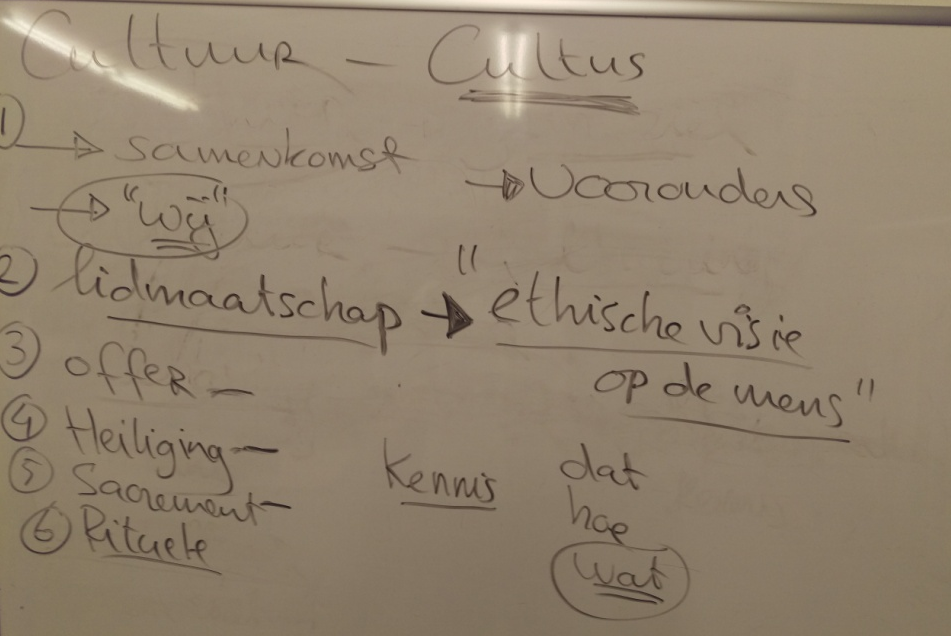 